ФГБОУ ВО КрасГМУим. проф. В.Ф. Войно-Ясенецкого Минздрава РоссииФармацевтический колледжДНЕВНИКпроизводственной практикиНаименование практики  «Организация деятельности аптеки и ее структурных подразделений»Айюпова Мария АлександровнаМесто прохождения практики __________________________________________________________________________________________________        (медицинская/фармацевтическая организация, отделение)с «17» июня 2020г.   по   «1» июля 2020г.Руководители практики:Общий – Ф.И.О. (его должность) _____________________________________Непосредственный – Ф.И.О. (его должность) ___________________________Методический – Казакова Елена Николаевна (преподаватель) Красноярск20201. Цель и задачи прохождения производственной практикиЦель производственной практики «Организация деятельности аптеки и ее структурных подразделений» состоит в закреплении и углублении  теоретической подготовки обучающегося, приобретении им практических  умений, формировании компетенций, составляющих содержание профессиональной деятельности фармацевта.         Задачами являются: Ознакомление с организацией работы фармацевтического персонала по приему рецептов, отпуску по ним лекарственных препаратов, безрецептурному отпуску, фасовочным работам,  получению товаров аптечного ассортимента от поставщиков.Формирование основ социально-личностной компетенции путем    приобретения студентом навыков межличностного общения с фармацевтическим персоналом и клиентами аптечных организаций.Формирование умений  проведения фармацевтической экспертизы рецепта, отпуска товаров аптечного ассортимента, приемки товара, формировании заявок на товары.Формирование практического опыта ведения первичной учетной документации.2. Знания, умения, практический опыт, которыми должен овладеть студент после прохождения практики.Приобрести практический опыт:соблюдение требований санитарного режима, охраны труда, техники безопасности;ведение первичной учетной документации.Освоить умения:организовывать работу по соблюдению санитарного режима, охране труда, технике безопасности и противопожарной безопасности;организовывать прием, хранения , учет, отпуск лекарственных средств и товаров аптечного ассортимента в организациях розничной торговли;пользоваться компьютерным методом сбора, хранения и обработки информации, применяемой в профессиональной деятельности, прикладными  программами обеспечения фармацевтической деятельности.Знать:законодательные акты и другие нормативные документы, регулирующие работу аптечных организаций;хранение,  отпуск (реализация) лекарственных средств, товаров аптечного ассортимента;порядок закупки и приема  товаров от поставщика.3. Тематический план4. График прохождения практикиТема 1. Организация работы аптеки по приему рецептов и требований медицинских организаций (18 часов)Виды работ: ознакомление с организацией рабочего места по приему рецептов и требований. Проведение фармацевтической экспертизы поступающих в аптечную организацию рецептов и требований медицинских организаций. Определение стоимости лекарственных препаратов, том числе экстемпоральных. Отпуск  лекарственных препаратов по выписанным рецептам и требованиям. Установление норм  единовременного и рекомендованного   отпуска.  Нормативные документы для изучения:Приказ Минздрава России от 14.01.2019 N 4н «Об утверждении порядка назначения лекарственных препаратов, форм рецептурных бланков на лекарственные препараты, порядка оформления указанных бланков, их учета и хранения».Приказ Минздрава России от 11 июля 2017 г. N 403н «Об утверждении правил отпуска лекарственных препаратов для медицинского применения, в том числе иммунобиологических лекарственных препаратов, аптечными организациями, индивидуальными предпринимателями, имеющими лицензию на фармацевтическую деятельность».Приказ Минздрава России от 31.08.2016 N 647н «Об утверждении правил надлежащей аптечной практики лекарственных препаратов для медицинского применения».Приказ Минздрава РФ от 01.08.2012 N 54н «Об утверждении формы бланков рецептов, содержащих назначение наркотических средств или психотропных веществ, порядка их изготовления, распределения, регистрации, учета и хранения, а также правил оформления».Приказ Минздравсоцразвития РФ от 12.02.2007 N 110 (ред. от 26.02.2013) «О порядке назначения и выписывания лекарственных препаратов, изделий медицинского назначения и специализированных продуктов лечебного питания».Задания:1. Организация рабочего места по приему рецептов /требованийТаблица 1 - Проект рабочего места фармацевта аптеки по приему рецептов.Таблица 2 - Проект рабочего места фармацевта производственной аптеки по приему требований-накладных от медицинской организации.2. Назначение и выписывание лекарственных препаратов по рецептам в аптеке. 2.1 Используя нормативные документы, опишите правила назначения лекарственных препаратов по рецептам:Приказ  МЗ РФ N4н от 14.01.2019г «Об утверждении порядка назначения лекарственных препаратов, форм рецептурных бланков на лекарственные препараты, порядка оформления указанных бланков, их учета и хранения»Назначение лекарственных препаратов осуществляется лечащим врачом, фельдшером, акушеркой (в случае возложения на них полномочий лечащего врача в порядке, установленном приказом Министерства здравоохранения и социального развития Российской Федерации от 23 марта 2012 г. N 252н Сведения о назначенном лекарственном препарате (наименование лекарственного препарата, дозировка, способ введения и применения, режим дозирования, продолжительность лечения и обоснование назначения лекарственного препарата) вносятся медицинским работником в медицинскую карту пациента.При оказании пациенту медицинской помощи в стационарных условиях назначение лекарственных препаратов производится без оформления рецепта медицинским работником единолично. Исключение: согласование назначения лекарственных препаратов с заведующим отделением или ответственным дежурным врачом либо другим лицом, уполномоченным приказом главного врача медицинской организации, а также, при наличии, с врачом - клиническим фармакологом необходимо в случаях:одновременного назначения пяти и более лекарственных препаратов одному пациенту;назначения лекарственных препаратов, не входящих в перечень жизненно необходимых и важнейших лекарственных препаратов, при нетипичном течении заболевания, наличии осложнений основного заболевания и (или) сопутствующих заболеваний, при назначении лекарственных препаратов, особенности взаимодействия и совместимости которых согласно инструкциям по их применению приводят к снижению эффективности и безопасности фармакотерапии и (или) создают потенциальную опасность для жизни и здоровья пациента.Назначение лекарственных препаратов осуществляется медицинским работником по международному непатентованному наименованию, а при его отсутствии - группировочному или химическому наименованию. В случае отсутствия международного непатентованного наименования и группировочного или химического наименования лекарственного препарата, лекарственный препарат назначается медицинским работником по торговому наименованию.При наличии медицинских показаний (индивидуальная непереносимость, по жизненным показаниям) по решению врачебной комиссии медицинской организации осуществляется назначение и оформление назначения лекарственных препаратов, не входящих в стандарты медицинской помощи, разработанных в соответствии с пунктом 4 статьи 10 Федерального закона от 21.11.2011 N 323-ФЗ "Об основах охраны здоровья граждан в Российской Федерации либо по торговым наименованиям. Решение врачебной комиссии медицинской организации фиксируется в медицинской документации пациента и в журнале врачебной комиссии.По решению врачебной комиссии пациентам при оказании им медицинской помощи в стационарных условиях назначаются лекарственные препараты, не включенные в перечень жизненно необходимых и важнейших лекарственных препаратов, в случае их замены из-за индивидуальной непереносимости, по жизненным показаниям.Индивидуальным предпринимателям, осуществляющим медицинскую деятельность, запрещается оформлять рецепты при отсутствии у пациента медицинских показаний; на незарегистрированные лекарственные препараты; на лекарственные препараты, которые в соответствии с инструкцией по медицинскому применению предназначены для применения только в медицинских организациях; на наркотические средства и психотропные вещества, внесенные в список II Перечня, зарегистрированные в качестве лекарственных препаратов, в целях применения для лечения наркомании; запрещается оформлять рецепты на наркотические средства и психотропные вещества, внесенные в списки II и III Перечня.2.2 Медицинские организации, выписавшие рецепты на лекарственные препараты.АО «Губернские аптеки» пгт. Берёзовка Красноярский край, ул. Дружбы 1г.В аптеки осуществляется отпуск ГЛФ, льготный, продукты детского и диетического питания, минеральные воды. Также с 2020 года открыта ветеринарная аптека и оптика. Режим работы: Пн-Вс 08:00-22:00, без обеда и выходных 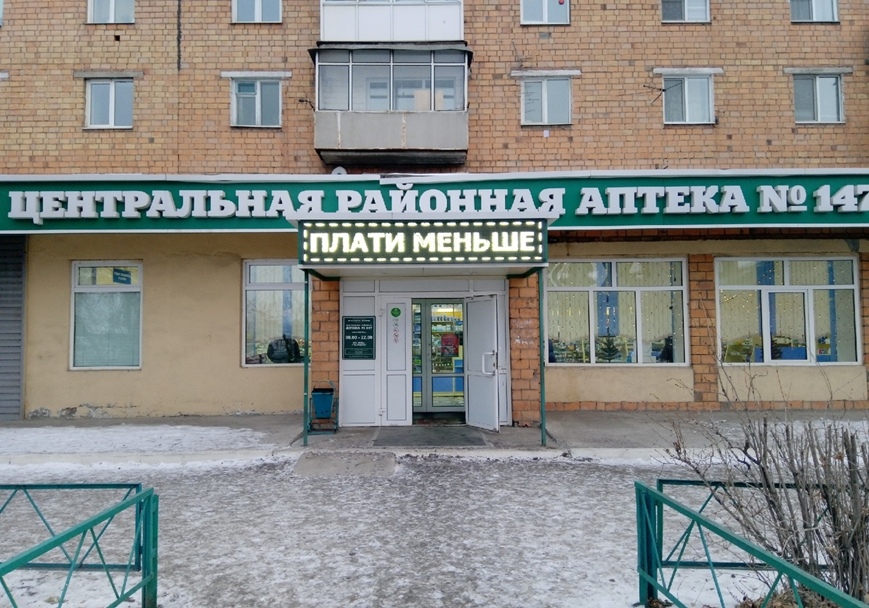 В районе аптеки находится множество жилых домов, магазинов, организации по ремонту автомобилей, школа, МФЦ. К сожалению, медицинских организаций рядом с аптекой нет. Категория посетителей аптеки – граждане старшего возраста, беременные женщины и мамы с детьми, школьники, проживающие или работающие рядом. По расположению аптеку можно отнести к типу мест спальных районов. Аптека представлена в формате аптеки с единым отпуском и льготным отпуском лекарственных средств. Ассортимент аптеки это лекарственные средства безрецептурного отпуска, рецептурного отпуска, льготного отпуска.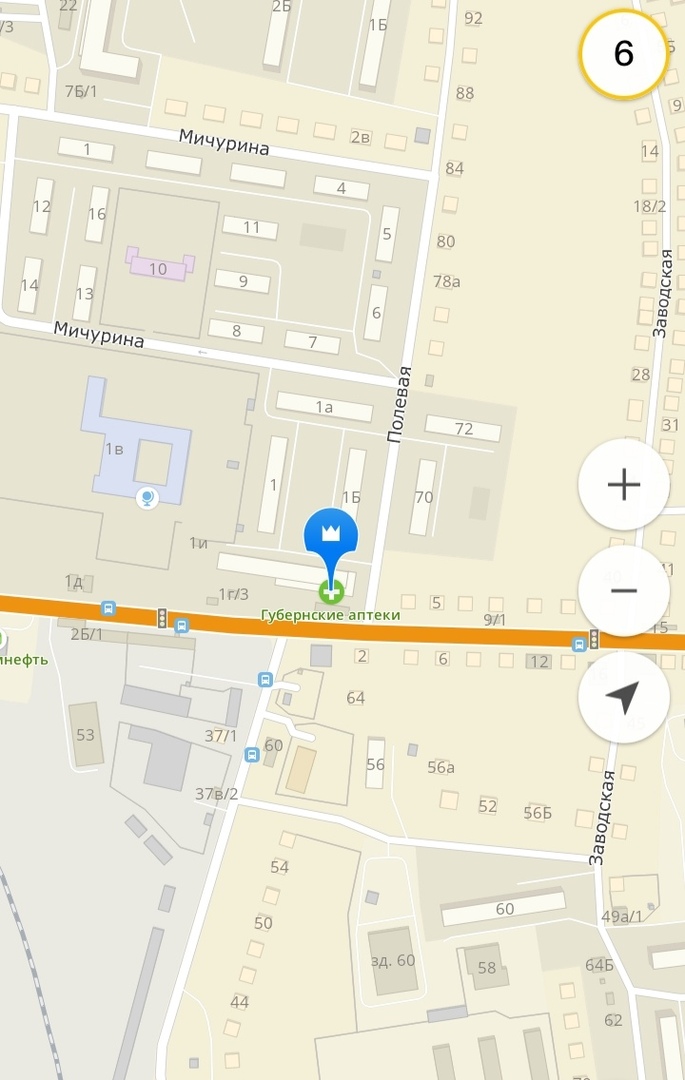 3. Правила оформления рецептурных бланков Таблица 3- Обязательные и дополнительные реквизиты рецептурных бланков.3.2 Анализ ЛП, отпускаемых по рецепту.Таблица 4 - Анализ лекарственных препаратов отпускаемых по рецепту.4. Фармацевтическая экспертиза рецепта1. Министерство здравоохраненияРоссийской Федерации                          Код формы по ОКУД 3108805                                              Медицинская документация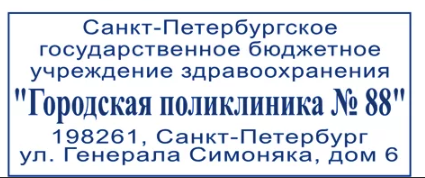 Наименование (штамп)                          Форма N 148-1/у-88медицинской организации                       Утверждена приказом                                              Министерства здравоохраненияНаименование (штамп)                          Российской Федерациииндивидуального предпринимателя               от 14 января 2019 г. N 4н(указать адрес, номер и дату лицензии,наименование органа государственнойвласти, выдавшего лицензию)---------------------------------------------------------------------------                                             ┌ ┐┌ ┐┌ ┐┌ ┐   ┌ ┐┌ ┐┌ ┐┌ ┐┌ ┐                                       Серия  1  5  4  0   N 1  9  5  1  5                                             └ ┘└ ┘└ ┘└ ┘   └ ┘└ ┘└ ┘└ ┘└ ┘РЕЦЕПТ                                          19_" __июня  2020 г.                                              (дата оформления рецепта)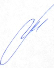                  (взрослый, детский - нужное подчеркнуть)Фамилия, инициалы имени и отчества (последнее - при наличии)пациента ____ Иванов И. И.         ___________________________________Дата рождения _______1.01.1991 ____________________________Адрес  места  жительства  или  N  медицинской карты амбулаторного пациента,получающего медицинскую помощь в амбулаторных условиях _№11223______________ Фамилия, инициалы имени и отчества (последнее - при наличии)лечащего врача (фельдшера, акушерки) ____ Смирнов А.А. ____________________Руб.          Коп.    Rp: Codeini 0,05..........................Theofellini 0,1.................................................. Ephedrini hydrochloridi 0,02.......................................  Extr.Belladonnae 0,003.......................................................Phenobarbitali 0,02......................................D.t.d.№10 in tabl. ............................. ........................  S. По 1 таблетке 2 раза в день .............---------------------------------------------------------------------------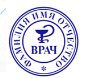 Подпись и печать лечащего врача                        М.П.(подпись фельдшера, акушерки) 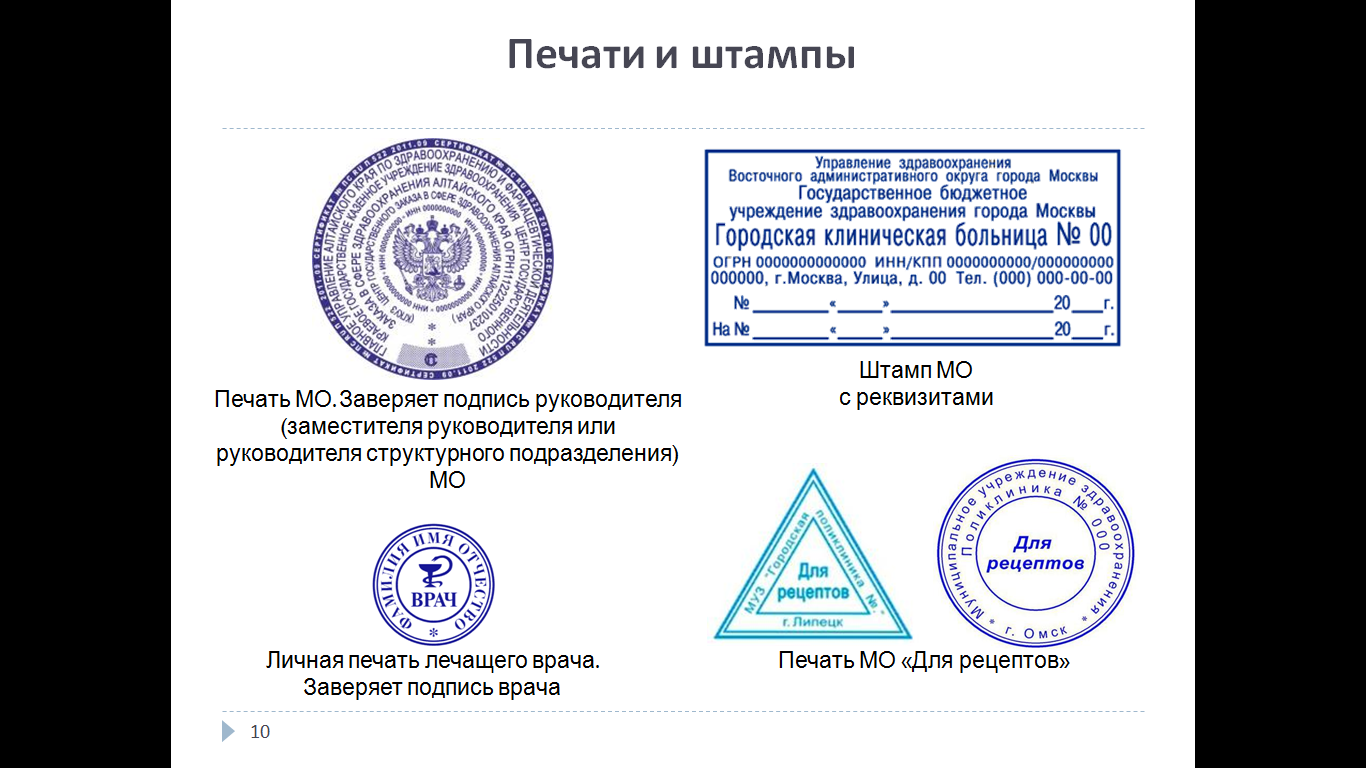 Рецепт действителен в течение 15 днейОборотная сторонаАО «Мелодия» Аптека №1
Нео-теофедрин№10, 1 упаковокАйюпова М.А. 19.06.2020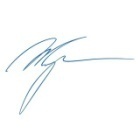 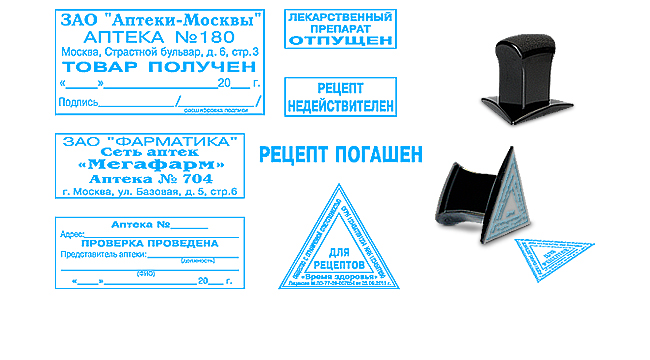 2. СПЕЦИАЛЬНЫЙ РЕЦЕПТУРНЫЙ БЛАНКНА НАРКОТИЧЕСКОЕ СРЕДСТВО ИЛИ ПСИХОТРОПНОЕ ВЕЩЕСТВОМинистерство здравоохранения                   Код формы по ОКУДРоссийской Федерации                           Медицинская документация                                               Форма N 107/у-НП,                                               утвержденная приказом                                               Министерства здравоохранения    штамп медицинской организации              Российской Федерации                                               от ___________ N ___________                                  РЕЦЕПТ                                           ┌─┬─┬─┬─┐     ┌─┬─┬─┬─┬─┬─┐                                     Серия │0 0 0 1│ N   │7│0 0│1│3 7│                                            └─┴─┴─┴─┘     └─┴─┴─┴─┴─┴─┘                                               19" __июня____ 2020 г.                                              (дата выписки рецепта)                 (взрослый, детский - нужное подчеркнуть)Ф.И.О. пациента __ Иванов Иван Иванович         ______________Возраст ____45____________________________________________________________Серия и номер полиса обязательного медицинского страхования _001122457___Номер медицинской карты __7467009__________________________________Ф.И.О. врача(фельдшера, акушерки) __Айюпова Мария Александровна _____________Rp: ..Sol.Buprenorphini 3%-1ml.........................................D.t.d №10(десять).in amp....................................................S. По 1 мл при болях............................Подпись и личная печать врача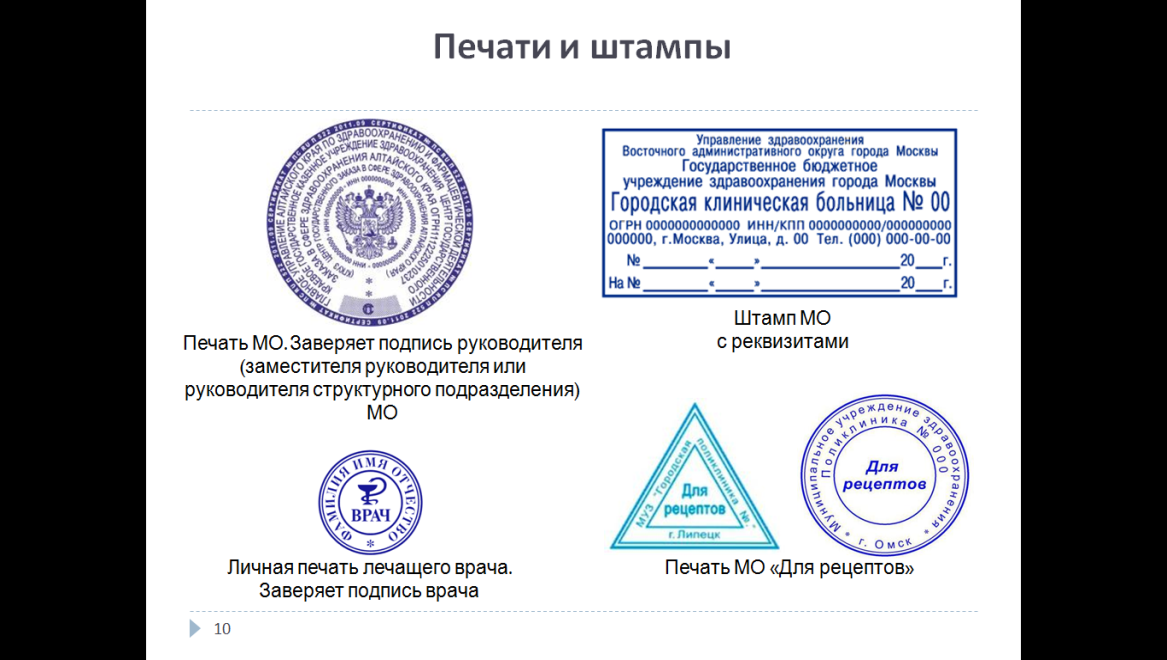 (подпись фельдшера, акушерки) _____________________________________________                                                                     М.П.Ф.И.О. и подпись уполномоченного лица медицинской организации _____________                           Юшков Алексей Викторович                                                          М.П.Отметка аптечной организации об отпуске Бупранал 0,03% - 1 ml №5, 2 упаковки, 

03.04.2020 Паспорт 0414 789055___________________________________________________________________________Ф.И.О. и подпись работника аптечной организации _Айюпова Мария Александровна _____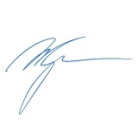 ___________________________________________________________________________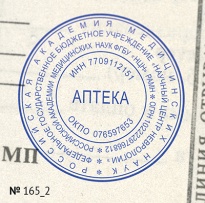                                                                      М.П.Срок действия рецепта 15 днейОборотная сторона«Сигнатура»Наименование и адрес местонахождения аптеки или аптечного пункта  «Здоровая жизнь» г.Красноярск ул. Пр. Мира 70Нномер и дата выписанного рецепта   700137 03.04.2020 ФИО лица, для которого предназначен ЛП, его возраст Иванов Иван Иванович, 45 летНомер медицинской карты пациента   7467009 ФИО медицинского работника, выписавшего рецепт, его контактный телефон либо телефон медицинской организации  Айюпова Мария Александровна       2-60-87-41Содержание рецепта на латинском языкеRp: ..Sol.Buprenorphini 3%-1ml........................D.t.d №10(десять).in amp........................S. По 1 мл при болях............................ ФИО (при наличии) и подпись фармацевтического работника  Айюпова Мария Александровна                 Дата 19.06.20 3.Министерство здравоохранения              Код формы по ОКУД                                                                      Российской Федерации                          Код учреждения по ОКПО                                              Медицинская документацияНаименование (штамп)                          Форма N 107-1/умедицинской организации                       Утверждена приказом                                              Министерства здравоохраненияНаименование (штамп)                          Российской Федерациииндивидуального предпринимателя               от 14 января 2019 г. N 4н(указать адрес, номер и дату лицензии,наименование органа государственнойвласти, выдавшего лицензию)---------------------------------------------------------------------------                                  РЕЦЕПТ                 (взрослый, детский - нужное подчеркнуть)                         "_19_" июня 2020 г.Фамилия, инициалы имени и отчества (последнее - при наличии)пациента Иванов И. И.         ____________________________________________Дата рождения _18.05.1989 _________________________________________________Фамилия, инициалы имени и отчества (последнее - при наличии)лечащего врача (фельдшера, акушерки) _Айюпова М.А. _____________________руб.|коп.|Rp. .Ergotamini tartrati.0,0003................Phenobarbitali 0,02................Alcaloidis Belladonnae 0,0001.............D.t.d.№30.in tab......................... S. По 1 таблетки 1 раз в день.................-------------------------------------------------------руб.|коп.|Rp...............................................................................-------------------------------------------------------руб.|коп.|Rp...............................................................................-------------------------------------------------------Подпись                                                     М.П.и печать лечащего врача(подпись фельдшера, акушерки)    Рецепт действителен в течение 60 дней, до 1 года (___________)                (нужное подчеркнуть)                  (указать количество                                                             месяцев)Оборотная сторонаООО «Здоровая жизнь»Аптека №1 
Беллатаминал№30, 1 упаковкиАйюпова М.А. 19.06.2020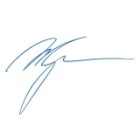 4. Министерство здравоохраненияРоссийской Федерации                          Код формы по ОКУД 3108805                                              Медицинская документацияНаименование (штамп)                          Форма N 148-1/у-88медицинской организации                       Утверждена приказом                                              Министерства здравоохраненияНаименование (штамп)                          Российской Федерациииндивидуального предпринимателя               от 14 января 2019 г. N 4н(указать адрес, номер и дату лицензии,наименование органа государственнойвласти, выдавшего лицензию)---------------------------------------------------------------------------                                             ┌ ┐┌ ┐┌ ┐┌ ┐   ┌ ┐┌ ┐┌ ┐┌ ┐┌ ┐                                       Серия  0  5  0  4   N 1  2  3  4  5                                             └ ┘└ ┘└ ┘└ ┘   └ ┘└ ┘└ ┘└ ┘└ ┘РЕЦЕПТ                                          19_" __июня____ 2020 г.                                              (дата оформления рецепта)                 (взрослый, детский - нужное подчеркнуть)Фамилия, инициалы имени и отчества (последнее - при наличии)пациента ____ Иванов . И.         ___________________________________Дата рождения _______18.05.1989 ____________________________Адрес  места  жительства  или  N  медицинской карты амбулаторного пациента,получающего медицинскую помощь в амбулаторных условиях _№00002______________ Фамилия, инициалы имени и отчества (последнее - при наличии)лечащего врача (фельдшера, акушерки) ____ Айюпова М.А ____________________Руб.          Коп.           Rp:Phenobarbitali 0,05................................D.t.d.№60...................................................................S.. По 2 таблетки 1 раза в день..................................................................................................................................................................................................................................---------------------------------------------------------------------------Подпись и печать лечащего врача                        М.П.(подпись фельдшера, акушерки) Рецепт действителен в течение 15 днейОборотная сторонаООО «Здоровая жизнь»Аптека №1 
Фенобарбитал 0,1№10, 3 упаковкиАйюпова М.А.19.06.20205. Министерство здравоохранения              Код формы по ОКУД                                                                      Российской Федерации                          Код учреждения по ОКПО                                              Медицинская документацияНаименование (штамп)                          Форма N 107-1/умедицинской организации                       Утверждена приказом                                              Министерства здравоохраненияНаименование (штамп)                          Российской Федерациииндивидуального предпринимателя               от 14 января 2019 г. N 4н(указать адрес, номер и дату лицензии,наименование органа государственнойвласти, выдавшего лицензию)---------------------------------------------------------------------------                                  РЕЦЕПТ                 (взрослый, детский - нужное подчеркнуть)                         "_19_" июня 2020 г.Фамилия, инициалы имени и отчества (последнее - при наличии)пациента Иванов И.И.         ____________________________________________Дата рождения _18.05.1989 _________________________________________________Фамилия, инициалы имени и отчества (последнее - при наличии)лечащего врача (фельдшера, акушерки) _Айюпова М.А ____________________руб.|коп.|Rp. . Tabl.Buspironi0,01........................D.t.d.№10......................... S. По 1 таблетки 1 раз в день.................-------------------------------------------------------руб.|коп.|Rp...............................................................................-------------------------------------------------------руб.|коп.|Rp...............................................................................-------------------------------------------------------Подпись                                                     М.П.и печать лечащего врача(подпись фельдшера, акушерки)    Рецепт действителен в течение 60 дней, до 1 года (___________)                (нужное подчеркнуть)                  (указать количество                                                             месяцев)Оборотная сторонаООО «Здоровая жизнь»Аптека №1 
Спитомин 0,005№10, 2 упаковкиАйюпова М.А.19.06.20204.2. Фармацевтическая экспертиза1. Проверить форму рецептурного бланка 2. Наличие обязательных и дополнительных реквизитов 3. Срок действия 4. Оформление прописи и способа применения 5. Норма отпуска Если какой-то из пунктов не соответствует требованиям ,то ставится штамп «РЕЦЕПТ НЕ ДЕЙСТВИТЕЛЕН» и возвращается больному , а также заносится в журнал неправильно оформленных рецептов Если все пункты соответствуют, то фармацевт отпускает нужное количество ЛС больному. 4.2.	При поступлении неправильно оформленного рецепта в аптеку фармацевт обязан:Согласно приказу №403н (11.06.2017) «Об утверждении правил отпуска ЛП для мед.применения, в том числе иммунобиологических ЛП, аптечными организациями, ИП, имеющими лицензию на фармацевтическую деятельность»Рецепты, которые выписаны с нарушениями  регистрируются в журнале с указанием выявленной ошибки, фио медицинского работника, который выписал рецепт и наименование МО. Ставится штамп «РЕЦЕПТ НЕ ДЕЙСТВИТЕЛЕН» и возвращается больному. О нарушениях информируют руководителя МО. 4.3 Приведите пример оформления записи в журнале регистрации неправильно выписанных рецептов.Тема 2. Организация бесплатного и льготногоотпуска лекарственных препаратов (12 часов).Виды работ: ознакомление с организацией рабочего места по бесплатному и льготному отпуску. Проведение фармацевтической экспертизы рецептов на лекарственные препараты гражданам, имеющим право на бесплатное получение препаратов или получение лекарственных препаратов со скидкой.Нормативные документы для изучения:1.Федеральный закон от 17.07. 1999 г. N 178-ФЗ "О государственной социальной помощи".2.Постановление Правительства РФ от 30.07. 1994 г. N 890  «О государственной поддержке развития медицинской промышленности и улучшении обеспечения населения и учреждений здравоохранения лекарственными средствами  и изделиями медицинского назначения».3.Федеральная программа «7 нозологий».4.Приказ Минздрава России от 14.01.2019 N 4н «Об утверждении порядка назначения лекарственных препаратов, форм рецептурных бланков на лекарственные препараты, порядка оформления указанных бланков, их учета и хранения».Отчет о выполненной работе: Я ознакомилась с нормативными документами по данной теме. Также изучила организацию рабочего места по бесплатному и льготному отпуску ЛП.1. Проведение фармацевтической экспертизы рецептов на льготный отпуск лекарственных препаратов1. Проверка соответствия формы рецептурного бланка  выписанному на нём лекарственному средству2. Проверка наличия обязательных реквизитов рецепта:Штамп МО Дата выписки рецептаФИО больного  дата рождения больного ФИО лечащего врачаНаименование ингредиентов на латинском языке и их количествоСпособ применения на русском языкеПодпись и личная печать врача3.Проверка наличия дополнительных реквизитов рецептаКод МОКод нозологической формыКод категории граждан%оплаты№ СНИЛ№ полиса обязательного медицинского страхованияПечать ЛПУНомер, серия рецептаНомер амбулаторной карты или адрес больногоФИО и подпись работника аптечной орг.4. Определить правомочность лица, выписавшего рецепт5. Оценка оформления прописи и способа применения6. Определение срока действия рецепта7. Заполнение корешка рецепта и выдача его пациенту2. Анализ лекарственных препаратов для бесплатного и льготного отпуска.Оборотная сторона Оборотная сторона Министерство здравоохранения              Код формы по ОКУД                                                                      Российской Федерации                          Код учреждения по ОКПО                                              Медицинская документацияНаименование (штамп)                          Форма N 107-1/умедицинской организации                       Утверждена приказом                                              Министерства здравоохраненияНаименование (штамп)                          Российской Федерациииндивидуального предпринимателя               от 14 января 2019 г. N 4н(указать адрес, номер и дату лицензии,наименование органа государственнойвласти, выдавшего лицензию)---------------------------------------------------------------------------                                  РЕЦЕПТ                 (взрослый, детский - нужное подчеркнуть)                         "_22_" июня 2020 г.Фамилия, инициалы имени и отчества (последнее - при наличии)пациента Иванов И.И.         ____________________________________________Дата рождения _15.08.1988_________________________________________________Фамилия, инициалы имени и отчества (последнее - при наличии)лечащего врача (фельдшера, акушерки) _Айюпова М.А ____________________руб.|коп.|Rp. . Bisoprololi 0,005.........................D.t.d. № 30 in tabl......................... S. По 1 таблетки 1 раз в день утром до еды .................-------------------------------------------------------руб.|коп.|Rp...............................................................................-------------------------------------------------------руб.|коп.|Rp...............................................................................-------------------------------------------------------Подпись                                                     М.П.и печать лечащего врача(подпись фельдшера, акушерки)    Рецепт действителен в течение 60 дней, до 1 года (___________)                (нужное подчеркнуть)                  (указать количество                                                             месяцев)Оборотная сторонаООО «Здоровая жизнь»Аптека №1 
Бисопролол 0,0051 упаковка Айюпова М.А.22.06.2020Оборотная сторона Министерство здравоохраненияРоссийской Федерации                          Код формы по ОКУД 3108805                                              Медицинская документацияНаименование (штамп)                          Форма N 148-1/у-88медицинской организации                       Утверждена приказом                                              Министерства здравоохраненияНаименование (штамп)                          Российской Федерациииндивидуального предпринимателя               от 14 января 2019 г. N 4н(указать адрес, номер и дату лицензии,наименование органа государственнойвласти, выдавшего лицензию)---------------------------------------------------------------------------                                             ┌ ┐┌ ┐┌ ┐┌ ┐   ┌ ┐┌ ┐┌ ┐┌ ┐┌ ┐                                       Серия  0  5  0  4   N 1  2  3  4  5                                             └ ┘└ ┘└ ┘└ ┘   └ ┘└ ┘└ ┘└ ┘└ ┘РЕЦЕПТ                                          22_" __июня____ 2020 г.                                              (дата оформления рецепта)                 (взрослый, детский - нужное подчеркнуть)Фамилия, инициалы имени и отчества (последнее - при наличии)пациента ____ Иванов . И.И.         ___________________________________Дата рождения _______15.08.1998___________________________Адрес  места  жительства  или  N  медицинской карты амбулаторного пациента,получающего медицинскую помощь в амбулаторных условиях № 2346_____________ Фамилия, инициалы имени и отчества (последнее - при наличии)лечащего врача (фельдшера, акушерки) ____ Айюпова М.А ____________________Руб.          Коп.           Rp: Tabl. Clonidini 0,075.................................D.t.d.№ 50...................................................................S.. По 1 таблетки 2 раза в день..................................................................................................................................................................................................................................---------------------------------------------------------------------------Подпись и печать лечащего врача                        М.П.(подпись фельдшера, акушерки) Рецепт действителен в течение 15 днейОборотная сторонаООО «Здоровая жизнь»Аптека №1 
Клофелин 0,75№50, 1 упаковка Айюпова М.А.22.06.2020Оборотная сторона Оборотная сторона 3. Отметка об отпуске лекарственных препаратов для бесплатного и льготного отпуска. Учет льготных рецептов.При отпуске ЛС по льготному рецепту на лицевой сторон аптечный работник (фармацевт) долен указать:Наименование аптечной организации (строка «ОТПУЩЕНО ПО РЕЦЕПТУ»)ТН и дозировку препарата Кол-во упаковок Дата отпуска ФИОЛичная подпись (строка «ОТПУСТИЛ») Штамп указывается на оборотной стороне рецепта (строка «ЛП ОТПУЩЕН»). Хранится рецепт в аптеке 3 года.Отметка на корешке рецепта ставится фармацевтическим работником и выдается больному. ТН и дозировка, способ применения и продолжительность, кол-во приёмов в день и на один прим также указывается на корешке рецепта.Оборотная сторона Оборотная сторона Министерство здравоохранения              Код формы по ОКУД                                                                      Российской Федерации                          Код учреждения по ОКПО                                              Медицинская документацияНаименование (штамп)                          Форма N 107-1/умедицинской организации                       Утверждена приказом                                              Министерства здравоохраненияНаименование (штамп)                          Российской Федерациииндивидуального предпринимателя               от 14 января 2019 г. N 4н(указать адрес, номер и дату лицензии,наименование органа государственнойвласти, выдавшего лицензию)---------------------------------------------------------------------------                                  РЕЦЕПТ                 (взрослый, детский - нужное подчеркнуть)                         "_22_" июня 2020 г.Фамилия, инициалы имени и отчества (последнее - при наличии)пациента Иванов И.И.         ____________________________________________Дата рождения _15.08.1988_________________________________________________Фамилия, инициалы имени и отчества (последнее - при наличии)лечащего врача (фельдшера, акушерки) _Айюпова М.А ____________________руб.|коп.|Rp. . Bisoprololi 0,005.........................D.t.d. № 30 in tabl......................... S. По 1 таблетки 1 раз в день утром до еды .................-------------------------------------------------------руб.|коп.|Rp...............................................................................-------------------------------------------------------руб.|коп.|Rp...............................................................................-------------------------------------------------------Подпись                                                     М.П.и печать лечащего врача(подпись фельдшера, акушерки)    Рецепт действителен в течение 60 дней, до 1 года (___________)                (нужное подчеркнуть)                  (указать количество                                                             месяцев)Оборотная сторонаООО «Здоровая жизнь»Аптека №1 
Бисопролол 0,0051 упаковка Айюпова М.А.22.06.2020Оборотная сторона Министерство здравоохраненияРоссийской Федерации                          Код формы по ОКУД 3108805                                              Медицинская документацияНаименование (штамп)                          Форма N 148-1/у-88медицинской организации                       Утверждена приказом                                              Министерства здравоохраненияНаименование (штамп)                          Российской Федерациииндивидуального предпринимателя               от 14 января 2019 г. N 4н(указать адрес, номер и дату лицензии,наименование органа государственнойвласти, выдавшего лицензию)---------------------------------------------------------------------------                                             ┌ ┐┌ ┐┌ ┐┌ ┐   ┌ ┐┌ ┐┌ ┐┌ ┐┌ ┐                                       Серия  0  5  0  4   N 1  2  3  4  5                                             └ ┘└ ┘└ ┘└ ┘   └ ┘└ ┘└ ┘└ ┘└ ┘РЕЦЕПТ                                          22_" __июня____ 2020 г.                                              (дата оформления рецепта)                 (взрослый, детский - нужное подчеркнуть)Фамилия, инициалы имени и отчества (последнее - при наличии)пациента ____ Иванов . И.И.         ___________________________________Дата рождения _______15.08.1998___________________________Адрес  места  жительства  или  N  медицинской карты амбулаторного пациента,получающего медицинскую помощь в амбулаторных условиях № 2346_____________ Фамилия, инициалы имени и отчества (последнее - при наличии)лечащего врача (фельдшера, акушерки) ____ Айюпова М.А ____________________Руб.          Коп.           Rp: Tabl. Clonidini 0,075.................................D.t.d.№ 50...................................................................S.. По 1 таблетки 2 раза в день..................................................................................................................................................................................................................................---------------------------------------------------------------------------Подпись и печать лечащего врача                        М.П.(подпись фельдшера, акушерки) Рецепт действителен в течение 15 днейОборотная сторонаООО «Здоровая жизнь»Аптека №1 
Клофелин 0,75№50, 1 упаковка Айюпова М.А.22.06.2020Оборотная сторона Оборотная сторона Тема 3. Организация  рецептурного и безрецептурного отпуска лекарственных препаратов (6 часов).Виды работ: ознакомление с правилами отпуска лекарственных препаратов. Нормативные документы для изучения:1. Приказ Минздрава России от 11 июля 2017 г. N 403н «Об утверждении правил отпуска лекарственных препаратов для медицинского применения, в том числе иммунобиологических лекарственных препаратов, аптечными организациями, индивидуальными предпринимателями, имеющими лицензию на фармацевтическую деятельность».Отчет о выполненной работе: Я ознакомилась с правилами отпуска ЛП и изучила приказ №403н. 1. Порядок отпуска лекарственных препаратов по рецептам.Рецептурный бланк 107-1/у1) Проверка наличия основных реквизитов (для всех рецептурных бланков)Штамп медицинской организации;Дата выписки рецепта;ФИО пациента, дата рождения; ФИО врача;Наименование ингредиентов на латинском языке и их количество;Способ применения на русском языке;Подпись и личная печать врача.Срок действия рецепта (60дн -1 года)2) При выписывании медицинским работником рецептов на готовые ЛП, разрешается устанавливать срок действия рецепта в пределах до одного года и превышать рекомендуемое количество ЛП (установленное приложением N 2 к Приказу 1175н) для выписывания на один рецепт.При выписывании таких рецептов медицинский работник делает пометку "Пациенту с хроническим заболеванием", указывает срок действия рецепта и периодичность отпуска ЛП (еженедельно, ежемесячно и иные периоды), заверяет это указание своей подписью и личной печатью, а также печатью медицинской организации "Для рецептов".Рецептурный бланк 148-1/у-881) Бланк оформляется штампом МО, подписью, личной печатью врача и печатью «Для рецептов».2)Срок действия рецепта 15 дней. Срок хранения в аптеке равен 3 года;Срок хранения рецептов на ТТС содержащие наркотические вещества списка II, психотропные средства списка III - 5 лет.3) Рецепты на производные барбитуровой кислоты, комбинированные ЛП, содержащие кодеин (его соли), иные комбинированные ЛП, подлежащие ПКУ, ЛП, обладающие анаболической активностью, для лечения пациентов с хроническими заболеваниями могут выписываться на курс лечения до 60 дней. В этих случаях на рецептах производится надпись "По специальному назначению", отдельно скрепленная подписью медицинского работника и печатью медицинской организации "Для рецептов".5) При выписывании наркотических и психотропных ЛП списков II и III Перечня, иных ЛП, подлежащих ПКУ, доза которых превышает высший однократный прием, медицинский работник пишет дозу этого препарата прописью и ставит восклицательный знак. Если медицинский работник не оформил рецепт (по индивидуальной прописи) соответствующим образом фармацевтический работник обязан отпустить ЛС в половине высшей разовой дозе.4) Разрешено превышать предельно допустимое количество ЛП на один рецепт не более чем в 2 раза.При необходимости экстренного отпуска ЛС в верхней части рецептурного бланка проставляются обозначения cito или statum (для все рец. бланков).1. Министерство здравоохраненияРоссийской Федерации                          Код формы по ОКУД 3108805                                              Медицинская документацияНаименование (штамп)                          Форма N 148-1/у-88медицинской организации                       Утверждена приказом                                              Министерства здравоохраненияНаименование (штамп)                          Российской Федерациииндивидуального предпринимателя               от 14 января 2019 г. N 4н(указать адрес, номер и дату лицензии,наименование органа государственнойвласти, выдавшего лицензию)---------------------------------------------------------------------------                                             ┌ ┐┌ ┐┌ ┐┌ ┐   ┌ ┐┌ ┐┌ ┐┌ ┐┌ ┐                                       Серия  1  1  1  1  N 5  6  7  8  9                                             └ ┘└ ┘└ ┘└ ┘   └ ┘└ ┘└ ┘└ ┘└ ┘РЕЦЕПТ                                          26_" __июня____ 2020 г.                                              (дата оформления рецепта)                 (взрослый, детский - нужное подчеркнуть)Фамилия, инициалы имени и отчества (последнее - при наличии)пациента ____ Иванов И. И.         ___________________________________Дата рождения _______02.02.1971__________________________Адрес  места  жительства  или  N  медицинской карты амбулаторного пациента,получающего медицинскую помощь в амбулаторных условиях _№23456______________ Фамилия, инициалы имени и отчества (последнее - при наличии)лечащего врача (фельдшера, акушерки) ____ Айюпова М.А. ____________________Руб.          Коп.           Rp:Tabl.Phenobarbitali 0,01................................D.t.d.№30...................................................................S.. По 1 таблетки 1 раза в день..................................................................................................................................................................................................................................---------------------------------------------------------------------------Подпись и печать лечащего врача                        М.П.(подпись фельдшера, акушерки) Рецепт действителен в течение 15 днейОборотная сторонаООО «Мелодия здоровья»Аптека №130 
Фенобарбитал 0.05№30, 2 упаковкиАйюпова М.А.26.06.2020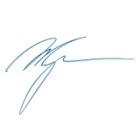 2.Министерство здравоохраненияРоссийской Федерации                          Код формы по ОКУД 3108805                                              Медицинская документацияНаименование (штамп)                          Форма N 148-1/у-88медицинской организации                       Утверждена приказом                                              Министерства здравоохраненияНаименование (штамп)                          Российской Федерациииндивидуального предпринимателя               от 14 января 2019 г. N 4н(указать адрес, номер и дату лицензии,наименование органа государственнойвласти, выдавшего лицензию)---------------------------------------------------------------------------                                             ┌ ┐┌ ┐┌ ┐┌ ┐   ┌ ┐┌ ┐┌ ┐┌ ┐┌ ┐                                       Серия  9  8  7  6   N 5  4  3  2  1                                             └ ┘└ ┘└ ┘└ ┘   └ ┘└ ┘└ ┘└ ┘└ ┘РЕЦЕПТ                                          26_" __июня____ 2020 г.                                              (дата оформления рецепта)                 (взрослый, детский - нужное подчеркнуть)Фамилия, инициалы имени и отчества (последнее - при наличии)пациента ____ Иванов И. И.         ___________________________________Дата рождения _______02.02.1971___________________________Адрес  места  жительства  или  N  медицинской карты амбулаторного пациента,получающего медицинскую помощь в амбулаторных условиях _№99887______________ Фамилия, инициалы имени и отчества (последнее - при наличии)лечащего врача (фельдшера, акушерки) ____ Айюпова М.А. ____________________Руб.          Коп.           Rp:Tabl.Klozapini 0,25................................D.t.d.№56...................................................................S.. По 1 таблетки 2 раза в день..................................................................................................................................................................................................................................---------------------------------------------------------------------------Подпись и печать лечащего врача                        М.П.(подпись фельдшера, акушерки) Рецепт действителен в течение 15 днейОборотная сторонаООО «Мелодия здоровья»Аптека №130 
Лепонекс 0.5№14, 2 упаковкиВрач Айюпова М.А.Н.Айюпова М.А.26.06.20203.Министерство здравоохранения              Код формы по ОКУД                                                                      Российской Федерации                          Код учреждения по ОКПО                                              Медицинская документацияНаименование (штамп)                          Форма N 107-1/умедицинской организации                       Утверждена приказом                                              Министерства здравоохраненияНаименование (штамп)                          Российской Федерации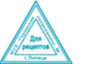 индивидуального предпринимателя               от 14 января 2019 г. N 4н(указать адрес, номер и дату лицензии,наименование органа государственной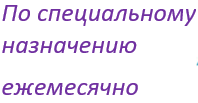 власти, выдавшего лицензию)---------------------------------------------------------------------------                                  РЕЦЕПТ                 (взрослый, детский - нужное подчеркнуть)                         "_26_" __июня____ 2020 г.Фамилия, инициалы имени и отчества (последнее - при наличии)пациента Иванов И. И.         ____________________________________________Дата рождения _02.02.1972________________________________________________Фамилия, инициалы имени и отчества (последнее - при наличии)лечащего врача (фельдшера, акушерки) _Айюпова М.А._____________________руб.|коп.|Rp. Tabl.Norbactina 0,01............D.t.d.№10............................S. По 1 таблетки 1 раза в день......................-------------------------------------------------------руб.|коп.|Rp...............................................................................-------------------------------------------------------руб.|коп.|Rp...............................................................................-------------------------------------------------------Подпись                                                     М.П.и печать лечащего врача(подпись фельдшера, акушерки)    Рецепт действителен в течение 60 дней, до 1 года (___три________)                (нужное подчеркнуть)                  (указать количество                                                             месяцев)Оборотная сторонаООО «Мелодия здоровья»Аптека №130 
Норбактин 0,01№10, 1 упаковкиАйюпова М.А.26.06.2020ООО «Мелодия здоровья»Аптека №130 
Норбактин 0,01№10, 1 упаковкиАйюпова М.А.26.07.2020ООО «Мелодия здоровья»Аптека №130 
Норбактин 0,01№10, 1 упаковкиАйюпова М.А.26.08.20204.Министерство здравоохранения              Код формы по ОКУД                                                                      Российской Федерации                          Код учреждения по ОКПО                                              Медицинская документацияНаименование (штамп)                          Форма N 107-1/умедицинской организации                       Утверждена приказом                                              Министерства здравоохраненияНаименование (штамп)                          Российской Федерациииндивидуального предпринимателя               от 14 января 2019 г. N 4н(указать адрес, номер и дату лицензии,наименование органа государственнойвласти, выдавшего лицензию)---------------------------------------------------------------------------                                  РЕЦЕПТ                 (взрослый, детский - нужное подчеркнуть)                         "_26_" июня 2020 г.Фамилия, инициалы имени и отчества (последнее - при наличии)пациента Иванов И.И.         ____________________________________________Дата рождения _18.05.1989 _________________________________________________Фамилия, инициалы имени и отчества (последнее - при наличии)лечащего врача (фельдшера, акушерки) _Айюпова М.А ____________________руб.|коп.|Rp. . Tabl.Buspironi0,01........................D.t.d.№10......................... S. По 1 таблетки 1 раз в день.................-------------------------------------------------------руб.|коп.|Rp...............................................................................-------------------------------------------------------руб.|коп.|Rp...............................................................................-------------------------------------------------------Подпись                                                     М.П.и печать лечащего врача(подпись фельдшера, акушерки)    Рецепт действителен в течение 60 дней, до 1 года (___________)                (нужное подчеркнуть)                  (указать количество                                                             месяцев)Оборотная сторонаООО «Здоровая жизнь»Аптека №1 
Спитомин 0,005№10, 2 упаковкиАйюпова М.А.26.06.20205. Министерство здравоохранения              Код формы по ОКУД                                                                      Российской Федерации                          Код учреждения по ОКПО                                              Медицинская документацияНаименование (штамп)                          Форма N 107-1/умедицинской организации                       Утверждена приказом                                              Министерства здравоохраненияНаименование (штамп)                          Российской Федерациииндивидуального предпринимателя               от 14 января 2019 г. N 4н(указать адрес, номер и дату лицензии,наименование органа государственнойвласти, выдавшего лицензию)---------------------------------------------------------------------------                                  РЕЦЕПТ                 (взрослый, детский - нужное подчеркнуть)                         "_26_" июня 2020 г.Фамилия, инициалы имени и отчества (последнее - при наличии)пациента Иванов И. И.         ____________________________________________Дата рождения _18.05.1989 _________________________________________________Фамилия, инициалы имени и отчества (последнее - при наличии)лечащего врача (фельдшера, акушерки) _Айюпова М.А. _____________________руб.|коп.|Rp. .Ergotamini tartrati.0,0003................Phenobarbitali 0,02................Alcaloidis Belladonnae 0,0001.............D.t.d.№30.in tab......................... S. По 1 таблетки 1 раз в день.................-------------------------------------------------------руб.|коп.|Rp...............................................................................-------------------------------------------------------руб.|коп.|Rp...............................................................................-------------------------------------------------------Подпись                                                     М.П.и печать лечащего врача(подпись фельдшера, акушерки)    Рецепт действителен в течение 60 дней, до 1 года (___________)                (нужное подчеркнуть)                  (указать количество                                                             месяцев)Оборотная сторонаООО «Здоровая жизнь»Аптека №1 
Беллатаминал№30, 1 упаковкиАйюпова М.А. 26.06.2020Министерство здравоохраненияРоссийской Федерации                          Код формы по ОКУД 3108805                                              Медицинская документацияНаименование (штамп)                          Форма N 148-1/у-88медицинской организации                       Утверждена приказом                                              Министерства здравоохраненияНаименование (штамп)                          Российской Федерациииндивидуального предпринимателя               от 14 января 2019 г. N 4н(указать адрес, номер и дату лицензии,наименование органа государственнойвласти, выдавшего лицензию)---------------------------------------------------------------------------                                             ┌ ┐┌ ┐┌ ┐┌ ┐   ┌ ┐┌ ┐┌ ┐┌ ┐┌ ┐                                       Серия  0  5  0  4   N 1  2  3  4  5                                             └ ┘└ ┘└ ┘└ ┘   └ ┘└ ┘└ ┘└ ┘└ ┘РЕЦЕПТ                                          26_" __июня____ 2020 г.                                              (дата оформления рецепта)                 (взрослый, детский - нужное подчеркнуть)Фамилия, инициалы имени и отчества (последнее - при наличии)пациента ____ Иванов . И.         ___________________________________Дата рождения _______18.05.1989 ____________________________Адрес  места  жительства  или  N  медицинской карты амбулаторного пациента,получающего медицинскую помощь в амбулаторных условиях _№00002______________ Фамилия, инициалы имени и отчества (последнее - при наличии)лечащего врача (фельдшера, акушерки) ____ Айюпова М.А ____________________Руб.          Коп.           Rp:Phenobarbitali 0,05................................D.t.d.№60...................................................................S.. По 2 таблетки 1 раза в день..................................................................................................................................................................................................................................---------------------------------------------------------------------------Подпись и печать лечащего врача                        М.П.(подпись фельдшера, акушерки) Рецепт действителен в течение 15 днейОборотная сторонаООО «Здоровая жизнь»Аптека №1 
Фенобарбитал 0,1№10, 3 упаковкиАйюпова М.А.26.06.20201.2 Заполните таблицу.Таблица 1 - Отпуск лекарственных препаратов, разрешенный аптечным организациям1.3 Особенности отпуска некоторых групп лекарственных препаратов.При отпуске наркотического и психотропного лекарственного препарата списка II на рецепте об отпуске лекарственного препарата проставляется печать аптеки или аптечного пункта, в которой указано их полное наименование (при наличии печати).После отпуска наркотических и психотропных лекарственных препаратов списка II, в том числе в виде трансдермальных терапевтических систем, психотропных лекарственных препаратов списка III лицу, получившему лекарственный препарат, выдается сигнатура с желтой полосой в верхней части и надписью черным шрифтом на ней «Сигнатура», в которой указываются:наименование и адрес местонахождения аптеки или аптечного пунктаномер и дата выписанного рецепта;ФИО (при наличии) лица, для которого предназначен лекарственный препарат, его возраст;номер медицинской карты пациента, получающего медицинскую помощь в амбулаторных условиях, для которого предназначен лекарственный препарат;ФИО (при наличии) медицинского работника, выписавшего рецепт, его контактный телефон либо телефон медицинской организации;содержание рецепта на латинском языке;фамилия, имя, отчество (при наличии) и подпись фармацевтического работника, отпустившего лекарственный препарат;дата отпуска лекарственного препарата.При отпуске иммунобиологического лекарственного препарата на рецепте или корешке рецепта, который остается у лица, приобретающего (получающего) лекарственный препарат, указывается точное время (в часах и минутах) отпуска лекарственного препарата.Отпуск иммунобиологического лекарственного препарата осуществляется лицу, приобретающему (получающему) лекарственный препарат, при наличии у него специального термоконтейнера, в который помещается лекарственный препарат, с разъяснением необходимости доставки данного лекарственного препарата в медицинскую организацию при условии хранения в специальном термоконтейнере в срок, не превышающий 48 часов после его приобретения.Министерство здравоохранения              Код формы по ОКУД                                                                      Российской Федерации                          Код учреждения по ОКПО                                              Медицинская документацияНаименование (штамп)                          Форма N 107-1/умедицинской организации                       Утверждена приказом                                              Министерства здравоохраненияНаименование (штамп)                          Российской Федерациииндивидуального предпринимателя               от 14 января 2019 г. N 4н(указать адрес, номер и дату лицензии,наименование органа государственнойвласти, выдавшего лицензию)---------------------------------------------------------------------------                                  РЕЦЕПТ                 (взрослый, детский - нужное подчеркнуть)                         "_26_" июня 2020 г.Фамилия, инициалы имени и отчества (последнее - при наличии)пациента Иванов И. И.         ____________________________________________Дата рождения _18.05.1989 _________________________________________________Фамилия, инициалы имени и отчества (последнее - при наличии)лечащего врача (фельдшера, акушерки) _Айюпова М.А. _____________________руб.|коп.| Rp. Sol.Gamma Immunoglobulini hyman 1,5 ml.............. ………D.t.d №.10 in amp.......................... ………………..S.Внутримышечно однократно .......................................................................................-------------------------------------------------------руб.|коп.|Rp...............................................................................-------------------------------------------------------руб.|коп.|Rp...............................................................................-------------------------------------------------------Подпись                                                     М.П.и печать лечащего врача(подпись фельдшера, акушерки)    Рецепт действителен в течение 60 дней, до 1 года (___________)                (нужное подчеркнуть)                  (указать количество                                                             месяцев)Оборотная сторонаООО «Здоровая жизнь»Аптека №1 
Раствор иммуноглобулина 1,5 мл №10 ампул , 18:12Айюпова М.А. 26.06.2020СПЕЦИАЛЬНЫЙ РЕЦЕПТУРНЫЙ БЛАНКНА НАРКОТИЧЕСКОЕ СРЕДСТВО ИЛИ ПСИХОТРОПНОЕ ВЕЩЕСТВОМинистерство здравоохранения                   Код формы по ОКУДРоссийской Федерации                           Медицинская документация                                               Форма N 107/у-НП,                                               утвержденная приказом                                               Министерства здравоохранения    штамп медицинской организации              Российской Федерации                                               от ___________ N ___________                                  РЕЦЕПТ                                           ┌─┬─┬─┬─┐     ┌─┬─┬─┬─┬─┬─┐                                     Серия │0 0 0 1│ N   │7│0 0│1│3 7│                                            └─┴─┴─┴─┘     └─┴─┴─┴─┴─┴─┘                                               26" __июня____ 2020 г.                                              (дата выписки рецепта)                 (взрослый, детский - нужное подчеркнуть)Ф.И.О. пациента __ Иванов Иван Иванович         ______________Возраст ____45____________________________________________________________Серия и номер полиса обязательного медицинского страхования _001122457___Номер медицинской карты __7467009__________________________________Ф.И.О. врача(фельдшера, акушерки) __Айюпова Мария Александровна _____________Rp: Sol.Buprenorphini 0.03%-1 ml    D.t.d №.10..  S.По 1 мл при болях...........................................................................................................................Подпись и личная печать врача(подпись фельдшера, акушерки) _____________________________________________                                                                     М.П.Ф.И.О. и подпись уполномоченного лица медицинской организации _____________                           Юшков Алексей Викторович                                                          М.П.Отметка аптечной организации об отпуске Бупраксон 0,03%-1мл №10 1 уп Паспорт 06003845 Серия 010158 №1071 26.06.2020___________________________________________________________________________Ф.И.О. и подпись работника аптечной организации _Айюпова Мария Александровна ________________________________________________________________________________                                                                     М.П.Срок действия рецепта 15 днейОборотная сторона«Сигнатура»Наименование и адрес местонахождения аптеки или аптечного пункта  «Здоровая жизнь» г.Красноярск ул. Пр. Мира 70Нномер и дата выписанного рецепта   700137 03.04.2020 ФИО лица, для которого предназначен ЛП, его возраст Иванов Иван Иванович, 45 летНомер медицинской карты пациента   7467009 ФИО медицинского работника, выписавшего рецепт, его контактный телефон либо телефон медицинской организации  Айюпова Мария Александровна       2-60-87-41Содержание рецепта на латинском языкеRp: . Sol.Buprenorphini 0.03%-1 ml      D.t.d №.10S.По 1 мл при болях. ФИО (при наличии) и подпись фармацевтического работника  Айюпова Мария Александровна                 Дата 16.06.20 1.4 Информирование фармацевтическим работником при отпуске ЛП1) Установить контакт с посетителем2) Определить необходимость особых условий отпуска лекарственного препарата (если это рецептурный препарат, то отпуск лекарственного препарата пациенту, осуществляется только после предъявления работнику аптеки пациентом рецепта, выписанного на специальном бланке и оформленногоособым образом в соответствии с правилами, установленными законодательством РФ)3)Определить проблему посетителя, задав уточняющие вопросы:«Проблемы возникли у вас или ваших близких?»«Какие симптомы наблюдаются?»«На протяжение какого времени продолжается?»«А вы уже принимали какие-либо меры? Какие?»«А препараты принимали какие-нибудь?»4) Обратить внимание на принадлежность пациента к группам с повышенным риском применения ЛС, а именно:беременные и кормящие женщиныдетипожилые людипациенты с недостаточной функцией печени и почек, а также имеющие другие хронические заболеванияпациенты с лекарственной аллергией или пациенты, уже принимающие другие ЛС5)Обсудить с пациентом возможные пути устранения проблемы6)Проконсультировать посетителя по приёму ЛП:доза и кратность, курса терапии;обязательное указание рекомендаций по его применению, например: "Запивать большим количеством воды"информирование о взаимодействии с пищей, алкоголем, никотиноминформирование о наличии возможных побочных эффектах препарата;предупреждение о необходимости использования лекарственного препарата в пределах установленного срока годности.7) Выяснить наличие одновременного назначения других лекарственных препаратов и проинформировать о взаимодействии с ними приобретаемого лекарственного препарата.8) Предложить препараты в качестве аналога и объяснить свои предложения10)Отпуск ЛП(или отказ от него)ПРИМЕР №1:Ф – фармацевт П – покупатель Ф – Здравствуйте! Могу ли я вам помочь?П – Добрый день! Да, мне нужно что-нибудь от кашля!Ф – Вам для себя или ребёнка?П – Для ребёнкаФ – а какой возраст ребёнка?П – 10 лет!Ф – А кашель сухой или с отделением мокроты?П – сухой Ф – Температура, насморк есть ?П – нет, только кашель!Ф – тогда могу предложить вам сироп «доктор МОМ». Для ребёнка в самый раз П- В какую он цену?Ф – 216 рублей!П – я возьму!Ф – не желаете аскорбинки? У нас очень вкусные и не дорогие!П – да, давайте парочку!Ф – И так, у нас выходит сироп доктор мом 216 рублей и две аскорбинки 40 рублей. Всего 256 рублейФ – Ваша 300р. Сдача 44 рубля и ваш чек. Хорошего дня!П – Спасибо! До свидание! ПРИМЕР №2:Ф – фармацевт П – покупатель Ф – Добрый день! П – Добрый день! Подскажите, в какую цену витамины «Супрадин»?Ф – Вам для себя или ребёнка?П – Для себя!Ф – 760 рублей за 30 штукП –  А курс сколько составляет ?Ф – 1 месяцП – Давайте их, я возьму!Ф – Ещё что-нибудь?П – Нет, только витамины Ф – Хорошо, получается 760 рублей!Ф – Ваша 760р. Ваш чек. Принимать по 1 таблетке 1 раз в день. Хорошего дня!П – Спасибо! До свидание! 2. Порядок отпуска лекарственных препаратов по требованиям медицинских организаций.При отпуске фармацевтический работник проверяет надлежащее оформление требования-накладной и проставляет отметку о количестве и стоимости отпущенных лекарственных препаратов.Требование-накладная должна иметь:штампкруглую печать МОподпись ее руководителя или его заместителя по лечебной частиуказывается номер,дата, отправитель и получатель ЛПнаименование ЛП пишется на латинском языкедля ЛП указываются дозировкиформа выпуска(таблетки, мази, суппозитории)вид упаковки( флаконы, тубы, коробки)способ применениякол-во затребованных ЛПВсе требования-накладные, по которым отпущены ЛП, подлежат оставлению и хранению у субъекта розничной торговли:-на наркотические и психотропные лекарственные препараты списка II, психотропные лекарственные препараты списка III (в отношении аптек и аптечных пунктов) - в течение пяти лет;на лекарственные препараты, подлежащие ПКУ , - в течение трех лет;на иные лекарственные препараты - в течение одного года.Запрещается отпуск наркотических и психотропных лекарственных препаратов списка II, в том числе в виде ТТС, психотропных лекарственных препаратов списка III по требованиям-накладным индивидуального предпринимателя, имеющего лицензию на медицинскую деятельностьНарушение первичной упаковки ЛП при его отпуске по требованию-накладной допускается субъектом розничной торговли, имеющим лицензию на фармацевтическую деятельность с правом изготовления ЛП. В таком случае отпуск ЛП осуществляется в упаковке, оформленной в установленном порядке , с предоставлением инструкции (копии) по применению отпускаемого ЛП.                                                                              Типовая межотраслевая форма № М-11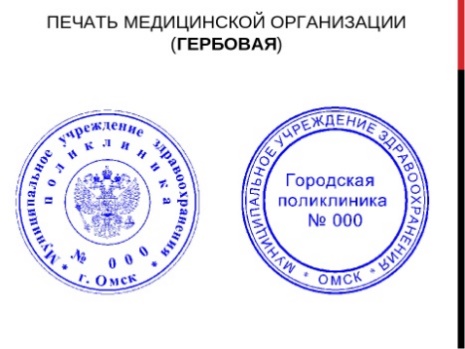 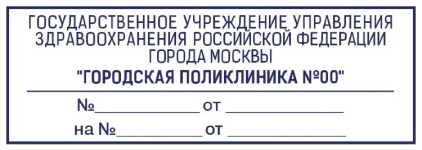 Утверждена постановлением Госкомстата Россииот 30.10.97 № 71аЧерез кого	Аптека № 1                                                                              Типовая межотраслевая форма № М-11Утверждена постановлением Госкомстата Россииот 30.10.97 № 71аЧерез кого	Аптека № 13. Решить задачи (индивидуальное задание)1. Задача:По моему мнению, фармацевту не стоило говорить покупателю точное время готовности препарата. Следовало сказать: « ожидайте, как препарат будет готов, я вам сообщу!». Т.к покупатель начал возмущаться, что в назначенное фармацевтом время препарат не был готов, фармацевту следовало бы успокоить покупателя: «Приношу свои извинения, всё будет готово в ближайшее время!»2. Задача:По моему мнению, фармацевт должен был перебрать рецепты. Рецепты с истекшим сроком отдать обратно покупателю и сказать, что прошёл срок действия рецепта. А те, у которых срок ещё не прошёл отпустить.ОТЧЕТ  ПО ПРОИЗВОДСТВЕННОЙ  ПРАКТИКЕФ.И.О. обучающегося Айюпова Мария АлександровнаГруппа_201-11_Специальность_ «Фармация»_Проходившего производственную практику «Организация деятельности аптеки и ее структурных подразделений» с _17.06_по 1.07_2020гЗа время прохождения мною выполнены следующие объемы работ:А.  Цифровой отчетБ.  Текстовой отчетПрограмма производственной практики выполнена не в полном объёме, потому что проходила в дистанционном режиме. За время прохождения практики мною было усвоено:1.работа с нормативной документацией2. проведение фармацевтической экспертизы3. анализ ассортимента Студент_Айюпова М.А__________        _______________ (подпись)               (ФИО)Общий/непосредственный руководитель практики ___________        _______________                                                                     (подпись)               (ФИО)«__1__» _____июля__________ 20 _20__ г.                                   м.п.№Наименование разделов и тем практикиКоличествоКоличество№Наименование разделов и тем практикиднейчасов1.Организация работы аптеки по приему рецептов и требований медицинских организаций3182.Организация бесплатного и льготного отпуска лекарственных препаратов.2123.Организация  рецептурного и безрецептурного отпуска лекарственных препаратов.1  64.Проведения фасовочных работ в аптечных организациях.1  65.Порядок составления заявок на товары аптечного ассортимента оптовым поставщикам.1  66.Порядок приема товара в аптечных организациях.424Итого1272ДатаВремя началаработыВремя окончания работыНаименование работыОценка/Подпись руководителя17.06.209.0014.00Организация рабочего места по приему рецептов /требований418.06.209.00      14.00Назначение и выписывание лекарственных препаратов по рецептам в аптеке419.06.209.0014.00Правила оформления рецептурных бланков520.06.209.0014.00Фармацевтическая экспертиза рецепта522.06.209.0014.00Проведение фармацевтической экспертизы рецептов на льготный отпуск лекарственных препаратов423.06.209.0014.00Анализ лекарственных препаратов для бесплатного и льготного отпуска425.06.209.0014.00Порядок отпуска лекарственных препаратов по рецептам426.06.209.0014.00Порядок отпуска лекарственных препаратов по требованиям медицинских организаций.5ОснащениеНазначение1. Мебель Стол с отделами и стул, предназначенные фармацевту для удобства выполнения работы. 2. Оборудование Шкафы, стеллажи (хранение ГЛФ), холодильные камер, сейфы (хранение наркотических и психотропных ЛС)3. Нормативные документы, справочники и другоеНТД, регламентирующие хранение и отпуск ЛС: приказы МЗ РФ № 4н, 403н, 647н, 110, 706н, 646н; действующая фармакопея( XIV), а также памятка по проведению фармацевтической экспертизы рецептурных бланков.4.Компьютерное программное обеспечениеПрограммное обеспечение 1С: Аптека5. Штампы, печатиШтампы («Рецепт недействителен»; «Лекарственный препарат отпущен») и печать аптечной организации.6. Первичные учетные формы (журналы).Журнал для регистрации неправильно выписанных рецептовОснащениеНазначение1. Мебель Стол с отделами и стул, предназначенные фармацевту для удобства выполнения работы.2. Оборудование Шкафы, стеллажи (хранение ГЛФ), холодильные камер, сейфы (хранение наркотических и психотропных ЛС)3. Нормативные документы, справочники и другоеНТД, регламентирующие хранение и отпуск ЛС: приказы МЗ РФ № 4н, 403н, 647н, 110, 706н, 646н; действующая фармакопея( XIV), а также памятка по проведению фармацевтической экспертизы рецептурных бланков.4. Компьютерное программное обеспечение1С: Аптека5. Штампы, печатиПечать аптечной организации 6. Первичные учетные формы (журналы).Лабораторно-фасовочный журнал Реквизиты рецептурного бланка107 - 1/у148-1/у-88107-у/НП148-1/у-04 (л)ОсновныеОсновныеОсновныеОсновныеОсновныеШтамп медицинской организации с указанием ее наименования, адреса и телефона.++++Дата выписки рецепта ++++Категория больного: взрослый/детский++++ФИО больного полностью ++++Дата рождения больного ++-+ФИО лечащего врача полностью (исполняющего обязанности)++++Подпись и личная печать врача ++++Срок действия рецепта ++++Наименование ЛС на латинском языке с его дозировкой и кол-м ++++Способ применения ЛС на русском языке ++++Дополнительные Дополнительные Дополнительные Дополнительные Дополнительные Код медицинской организации+ при наличии номера и (или) серии, места для нанесения штрих-кода--+Печать МО «Для рецептов»-+++№ мед.карты больного -+++Серия и № полиса ОМС --++Источник финансирования ---+% оплаты ---+ФИО и подписьуполномоченного лица МО--+-Пропись наименований рецепта не более трёх +---Пропись наименования рецепта одна -+++Код категории граждан ---+Отметка на лицевой стороне специалиста аптечной организации, отметка на корешке рецептурного бланка---+Код нозологической форма ---+Номер СНИЛС---+Серия и номер рецепта -+++№Торговое наименование ЛПМННФарм.группа, АТХ*№ приказа, список ЛП, стоящего на ПКУФорма рецептурного бланкаСрок хранения рецепта в аптекеНорма отпуска ЛПТранстек ТТС 35 мг/часБупренорфинN02AE01Опиоидный наркотических анальгетикПП №681 Сп. II наркотическое в-во148-1/у-885 лет 20 пластырейХлорпромазин Органика, р-р д/внутрмыш.Аминазин  N05AA01 Производные фенотиазина с алифатической структурой. Нейролептик -107-1/у3 мес.Не установлено Промедол, табл.Тримепередн N02ABАгонист опиоидных рецепторов. Анальгетик ПП №681 Сп. II наркотическое в-во107-у-НП5 лет  50 таблетокДюрогезик Матрикс, ТТСФентанил N02AB03Наркотический анальгетик ПП №681 Сп. II наркотическое в-во148-1/у-885 лет 12,5 мкг/час – 20 пластырей;25 мкг/час – 20 пластырей;50 мкг/час, 100 мкг/час и 75 мкг/час – 10 пастырей Сомнол, табл.Зопиклон N05CF01 Снотворное средствоПП №964 сильнодействующие148-1/у-883 года Не установлено Клофелин, р-р д/ввКлонидин ПП № 964Сильнодецствующее148-1/у-883 года Не установлено РеланиумДиазепам N05BA01Анксиолитическое средство (транквилизатор)ПП № 964 Сп IIIПсихотропное 148-1/у-885 лет  Не установлено Феназепам, табл.БромдигидрохлорфенилбензодиазепинN05BXАнксиолитическое средство-107-1/у3 мес.Не установленоНурофен плюс, табл.Ибупрофен + Кодеин N02AA59Анальгетик Приказ 562 п.5148-1/у-883 года Не установлено Тофф плюс, табл.Декстрометорфан + Парацетамол + Фенилэфрин + ХлорфенаминN02BE71 Анилиды в комбинациях -1071/уНе хранится Не установлено Отметка о назначении лекарственного препарата по решению врачебной комиссииПриготовилПроверилОтпустилОтметка о назначении лекарственного препарата по решению врачебной комиссииПриготовилПроверилОтпустилОтметка о назначении лекарственного препарата по решению врачебной комиссииПриготовилПроверилОтпустилОтметка о назначении лекарственного препарата по решению врачебной комиссииПриготовилПроверилОтпустилПриготовилПроверилОтпустил№ п/пДата Наименование медицинской организации ФИО медицинского работника Содержание рецепта Нарушения Принятые меры ФИО специалиста аптечной организации 1.19.06.20 Городская клиническая больница №100Иванова П.С.Таблетки Кодеин фосфат(0,008)+Парацетамол(0,5)Отсутствует штамп  МОВозврат рецепта на проставление штампа МОАйюпова Мария Александровна 2.19.06.20Городская клиническая больница №100Петрова М.П.Таблетки нифедипина 0,01Отсутствует кратность отпуска ЛС, печать МО и печать  «для рецептов»Возврат рецепта на проставление необходимых реквизитов в ЛПУАйюпова Мария Александровна №МННТорговое наименованиеКод АТХ*Формадополнительногорецептурного бланка к льготному рецептуКатегория гражданВид бюджета (федеральный, краевой),% скидки (50%, 100%)Срок действия рецептаСрок хранения рецепта в аптекеSol. Acetylcysteini 10%-1ml D.t.d. N. 5 in amp. S. По 1 мл внутримышечно 1 раз в суткиАЦЦ, Флуимуцил R05CB01Без рецепта Инвалид III группыФедеральный бюджет, 100%30 дней 3 года Sol.Ambroxoli 0,75%-2ml D.t.d. N. 5 in amp. S. По 1 мл внутримышечно 1 раз в суткиАмбробене, ЛазолванR05CB06Без рецепта Инвалид войныФедеральный бюджет, 100%30 дней3 года Sol.Ipratropii bromidi 0,025%-20 ml D.S. По 2 ингаляции 4 раза в суткиАтровент R03BB01-Больные бронхиальной астмойКраевой, 100%30 дней До 1 года Tabl. Bisoprololi 0,005 N.30 D.S. Внутрь по 1 таблетке утром до еды 1 раз в суткиКонкор C07AB07-Участники Великой Отечественной войныФедеральный бюджет, 100%30 дней До 1 года Tabl. Clopidogreli 0,075 N.28 D.S. Внутрь по 1 таблетке 1 раз не зависимо от приема пищиПлавикс, Лопирел B01AC04-7 нозологийФедеральный бюджет, 100%30 дней До 1 года Sol. Morphini1% - 1 ml D.t.d. № 5 in ampulis S.По 1 мл при боляхМорфин N02AA01107-у/НПОнкологический больной Краевой,100%15 дней 3 года – 5 лет Phenobarbitali 0,1D.t.d. № 50 in tabS. По 1 таб. на ночьФенобарбитал N03AA02148-1/у-88Больной эпилепсией Краевой бюджет, 100%15 дней 3 года – 5 лет Rp.: Dr. Nitrazepami 0,005 D.t.d. N 20S.: 1 драже за 20 минут до сна.Нитразепам N05CD02148-1/у-88Житель сельской местности района Крайнего СевераКраевой бюджет, 100%15 дней 3 года  Tabl. Clonidini 0,075 D.t.d. № 50S.По 1 таб. 2 раза в день Клофелин C02AC01148-1/у-88Ветераны труда  края50%, краевой15 дней 3 года Rp: Sulfanilamidi 5,0D.t.d. №5S.: наносить на пораженные местаСтрептоцидD06BA05-Ребёнок 2,5 года100%, краевой30 дней3 года1. Министерство здравоохраненияРоссийской Федерации1. Министерство здравоохраненияРоссийской Федерации1. Министерство здравоохраненияРоссийской Федерации1. Министерство здравоохраненияРоссийской Федерации1. Министерство здравоохраненияРоссийской Федерации1. Министерство здравоохраненияРоссийской Федерации1. Министерство здравоохраненияРоссийской Федерации1. Министерство здравоохраненияРоссийской Федерации1. Министерство здравоохраненияРоссийской Федерации1. Министерство здравоохраненияРоссийской Федерации1. Министерство здравоохраненияРоссийской Федерации1. Министерство здравоохраненияРоссийской Федерации1. Министерство здравоохраненияРоссийской Федерации1. Министерство здравоохраненияРоссийской Федерации1. Министерство здравоохраненияРоссийской ФедерацииУТВЕРЖДЕНАприказом Министерства здравоохраненияРоссийской Федерацииот "_14_" ___января__ 2019 г. N _4н__ШтампКодШтампКодШтампКодШтампКод                    Код формы по ОКУД 3108805                             Форма N -1/у-04 (л)медицинской организациимедицинской организациимедицинской организациимедицинской организациимедицинской организациимедицинской организациимедицинской организациимедицинской организациимедицинской организациимедицинской организациимедицинской организациимедицинской организациимедицинской организациимедицинской организациимедицинской организации 3 4 6 6 0 9 1 2ШтампКодШтампКодШтампКодШтампКодиндивидуального предпринимателяиндивидуального предпринимателяиндивидуального предпринимателяиндивидуального предпринимателяиндивидуального предпринимателяиндивидуального предпринимателяиндивидуального предпринимателяиндивидуального предпринимателяиндивидуального предпринимателяиндивидуального предпринимателяиндивидуального предпринимателяиндивидуального предпринимателяиндивидуального предпринимателяиндивидуального предпринимателяиндивидуального предпринимателяКод категории гражданКод категории гражданКод категории гражданКод нозологической формы (по МКБ)Код нозологической формы (по МКБ)Код нозологической формы (по МКБ)Код нозологической формы (по МКБ)Код нозологической формы (по МКБ)Источник финансирования: (подчеркнуть)% оплаты: (подчеркнуть)Код категории гражданКод категории гражданКод категории гражданКод нозологической формы (по МКБ)Код нозологической формы (по МКБ)Код нозологической формы (по МКБ)Код нозологической формы (по МКБ)Код нозологической формы (по МКБ)1. Федеральный бюджет 8 31. Федеральный бюджет 8 32. Бюджет субъекта Российской Федерации3. Муниципальный бюджет1. Бесплатно2. 50%3. иной %РЕЦЕПТСерия 04-14N 69546713Дата оформления:  2 2   0 6 2020г.2020г.2020г.2020г.2020г.Фамилия, инициалы имени и отчества (последнее - при наличии)пациента ________Иванов И.И.____________________ Дата рожденияФамилия, инициалы имени и отчества (последнее - при наличии)пациента ________Иванов И.И.____________________ Дата рожденияФамилия, инициалы имени и отчества (последнее - при наличии)пациента ________Иванов И.И.____________________ Дата рожденияФамилия, инициалы имени и отчества (последнее - при наличии)пациента ________Иванов И.И.____________________ Дата рожденияФамилия, инициалы имени и отчества (последнее - при наличии)пациента ________Иванов И.И.____________________ Дата рожденияФамилия, инициалы имени и отчества (последнее - при наличии)пациента ________Иванов И.И.____________________ Дата рождения 1 5 0 8 1 99 8 СНИЛС0  2 8 - 4  6 0 -5 1  5 -6 6 N полиса обязательного медицинского страхования: 7 7 2 4 0 0 0 0 0 7 7 4 4 21  7Номер медицинской карты пациента, получающего медицинскую помощь в амбулаторных условияхНомер медицинской карты пациента, получающего медицинскую помощь в амбулаторных условияхНомер медицинской карты пациента, получающего медицинскую помощь в амбулаторных условияхНомер медицинской карты пациента, получающего медицинскую помощь в амбулаторных условияхНомер медицинской карты пациента, получающего медицинскую помощь в амбулаторных условияхНомер медицинской карты пациента, получающего медицинскую помощь в амбулаторных условияхНомер медицинской карты пациента, получающего медицинскую помощь в амбулаторных условияхНомер медицинской карты пациента, получающего медицинскую помощь в амбулаторных условияхНомер медицинской карты пациента, получающего медицинскую помощь в амбулаторных условияхНомер медицинской карты пациента, получающего медицинскую помощь в амбулаторных условияхНомер медицинской карты пациента, получающего медицинскую помощь в амбулаторных условияхНомер медицинской карты пациента, получающего медицинскую помощь в амбулаторных условияхНомер медицинской карты пациента, получающего медицинскую помощь в амбулаторных условияхНомер медицинской карты пациента, получающего медицинскую помощь в амбулаторных условияхНомер медицинской карты пациента, получающего медицинскую помощь в амбулаторных условияхНомер медицинской карты пациента, получающего медицинскую помощь в амбулаторных условияхНомер медицинской карты пациента, получающего медицинскую помощь в амбулаторных условияхНомер медицинской карты пациента, получающего медицинскую помощь в амбулаторных условияхНомер медицинской карты пациента, получающего медицинскую помощь в амбулаторных условияхНомер медицинской карты пациента, получающего медицинскую помощь в амбулаторных условияхНомер медицинской карты пациента, получающего медицинскую помощь в амбулаторных условияхНомер медицинской карты пациента, получающего медицинскую помощь в амбулаторных условияхНомер медицинской карты пациента, получающего медицинскую помощь в амбулаторных условияхНомер медицинской карты пациента, получающего медицинскую помощь в амбулаторных условияхНомер медицинской карты пациента, получающего медицинскую помощь в амбулаторных условияхНомер медицинской карты пациента, получающего медицинскую помощь в амбулаторных условияхНомер медицинской карты пациента, получающего медицинскую помощь в амбулаторных условияхНомер медицинской карты пациента, получающего медицинскую помощь в амбулаторных условиях № 2346 № 2346 № 2346 № 2346 № 2346 № 2346 № 2346 № 2346 № 2346 № 2346 № 2346 № 2346 № 2346 № 2346 № 2346 № 2346 № 2346 № 2346 № 2346Фамилия, инициалы имени и отчества (последнее - при наличии)лечащего врача (фельдшера, акушерки) ___Айюпова М.А. ____________________________________Фамилия, инициалы имени и отчества (последнее - при наличии)лечащего врача (фельдшера, акушерки) ___Айюпова М.А. ____________________________________Фамилия, инициалы имени и отчества (последнее - при наличии)лечащего врача (фельдшера, акушерки) ___Айюпова М.А. ____________________________________Фамилия, инициалы имени и отчества (последнее - при наличии)лечащего врача (фельдшера, акушерки) ___Айюпова М.А. ____________________________________Фамилия, инициалы имени и отчества (последнее - при наличии)лечащего врача (фельдшера, акушерки) ___Айюпова М.А. ____________________________________Фамилия, инициалы имени и отчества (последнее - при наличии)лечащего врача (фельдшера, акушерки) ___Айюпова М.А. ____________________________________Фамилия, инициалы имени и отчества (последнее - при наличии)лечащего врача (фельдшера, акушерки) ___Айюпова М.А. ____________________________________Фамилия, инициалы имени и отчества (последнее - при наличии)лечащего врача (фельдшера, акушерки) ___Айюпова М.А. ____________________________________Фамилия, инициалы имени и отчества (последнее - при наличии)лечащего врача (фельдшера, акушерки) ___Айюпова М.А. ____________________________________Фамилия, инициалы имени и отчества (последнее - при наличии)лечащего врача (фельдшера, акушерки) ___Айюпова М.А. ____________________________________Фамилия, инициалы имени и отчества (последнее - при наличии)лечащего врача (фельдшера, акушерки) ___Айюпова М.А. ____________________________________Фамилия, инициалы имени и отчества (последнее - при наличии)лечащего врача (фельдшера, акушерки) ___Айюпова М.А. ____________________________________Фамилия, инициалы имени и отчества (последнее - при наличии)лечащего врача (фельдшера, акушерки) ___Айюпова М.А. ____________________________________Фамилия, инициалы имени и отчества (последнее - при наличии)лечащего врача (фельдшера, акушерки) ___Айюпова М.А. ____________________________________Фамилия, инициалы имени и отчества (последнее - при наличии)лечащего врача (фельдшера, акушерки) ___Айюпова М.А. ____________________________________Фамилия, инициалы имени и отчества (последнее - при наличии)лечащего врача (фельдшера, акушерки) ___Айюпова М.А. ____________________________________Фамилия, инициалы имени и отчества (последнее - при наличии)лечащего врача (фельдшера, акушерки) ___Айюпова М.А. ____________________________________Фамилия, инициалы имени и отчества (последнее - при наличии)лечащего врача (фельдшера, акушерки) ___Айюпова М.А. ____________________________________Фамилия, инициалы имени и отчества (последнее - при наличии)лечащего врача (фельдшера, акушерки) ___Айюпова М.А. ____________________________________Фамилия, инициалы имени и отчества (последнее - при наличии)лечащего врача (фельдшера, акушерки) ___Айюпова М.А. ____________________________________Фамилия, инициалы имени и отчества (последнее - при наличии)лечащего врача (фельдшера, акушерки) ___Айюпова М.А. ____________________________________Фамилия, инициалы имени и отчества (последнее - при наличии)лечащего врача (фельдшера, акушерки) ___Айюпова М.А. ____________________________________Фамилия, инициалы имени и отчества (последнее - при наличии)лечащего врача (фельдшера, акушерки) ___Айюпова М.А. ____________________________________Фамилия, инициалы имени и отчества (последнее - при наличии)лечащего врача (фельдшера, акушерки) ___Айюпова М.А. ____________________________________Руб.Коп. Rp: .. Sol. Acetylcysteini 10%-1ml. ... ... ... ... ... ... ... ... ... ... ... ... ... ... ... ... ... ... ... ... ... ... ... ..D.t.d. ... ... N. 5 in amp  ... ... ... ... ... ... ... ... ... ... ... ... ... ... ... ... ... ... ... ... ... ... ... ... ... ...Signa: ... .По 1 мл внутримышечно 1 раз в сутки .. ... ... ... ... ... ... ... ... ... ... ... ... ... ... ... ... ... ... ... ... ... ... ... ...Подпись и печать лечащего врача(подпись фельдшера, акушерки)М.П.Рецепт действителен в течение 15 дней, 30 дней, 90 дней (нужное подчеркнуть)------------------- (Заполняется специалистом аптечной организации) -------------------------------------- (Заполняется специалистом аптечной организации) -------------------------------------- (Заполняется специалистом аптечной организации) -------------------------------------- (Заполняется специалистом аптечной организации) -------------------Отпущено по рецепту: №555Торговое наименование и дозировка:Торговое наименование и дозировка:Ацетилцестеин 10%-1 млАцетилцестеин 10%-1 млДата отпуска: "22 _" ___июня______ 20_20_ г.Дата отпуска: "22 _" ___июня______ 20_20_ г.Количество: 1 упаковка Количество: 1 упаковка Приготовил:Приготовил:Проверил:Отпустил: ------------------------------------------------ (линия отрыва) ------------------------------------------------------------------------------------------------ (линия отрыва) ------------------------------------------------------------------------------------------------ (линия отрыва) ------------------------------------------------------------------------------------------------ (линия отрыва) ------------------------------------------------Корешок рецептурного бланкаКорешок рецептурного бланкаСпособ применения: по 1 мл внутримышечно Способ применения: по 1 мл внутримышечно Наименованиелекарственного препарата: АцетилцестеинНаименованиелекарственного препарата: АцетилцестеинНаименованиелекарственного препарата: АцетилцестеинНаименованиелекарственного препарата: АцетилцестеинПродолжительность5 днейНаименованиелекарственного препарата: АцетилцестеинНаименованиелекарственного препарата: АцетилцестеинНаименованиелекарственного препарата: АцетилцестеинНаименованиелекарственного препарата: АцетилцестеинДозировка: 1 млКоличество приемов в день: 1разНа 1 прием: 1 млед.Отметка о назначении лекарственного препарата по решению врачебной комиссии Приготовил Проверил Отпустил 2. Министерство здравоохраненияРоссийской Федерации2. Министерство здравоохраненияРоссийской Федерации2. Министерство здравоохраненияРоссийской Федерации2. Министерство здравоохраненияРоссийской Федерации2. Министерство здравоохраненияРоссийской Федерации2. Министерство здравоохраненияРоссийской Федерации2. Министерство здравоохраненияРоссийской Федерации2. Министерство здравоохраненияРоссийской Федерации2. Министерство здравоохраненияРоссийской Федерации2. Министерство здравоохраненияРоссийской Федерации2. Министерство здравоохраненияРоссийской Федерации2. Министерство здравоохраненияРоссийской Федерации2. Министерство здравоохраненияРоссийской Федерации2. Министерство здравоохраненияРоссийской Федерации2. Министерство здравоохраненияРоссийской ФедерацииУТВЕРЖДЕНАприказом Министерства здравоохраненияРоссийской Федерацииот "_14_" ___января__ 2019 г. N _4н__ШтампКодШтампКодШтампКодШтампКод                    Код формы по ОКУД 3108805                             Форма N -1/у-04 (л)медицинской организациимедицинской организациимедицинской организациимедицинской организациимедицинской организациимедицинской организациимедицинской организациимедицинской организациимедицинской организациимедицинской организациимедицинской организациимедицинской организациимедицинской организациимедицинской организациимедицинской организации 3 4 6 6 0 9 1 2ШтампКодШтампКодШтампКодШтампКодиндивидуального предпринимателяиндивидуального предпринимателяиндивидуального предпринимателяиндивидуального предпринимателяиндивидуального предпринимателяиндивидуального предпринимателяиндивидуального предпринимателяиндивидуального предпринимателяиндивидуального предпринимателяиндивидуального предпринимателяиндивидуального предпринимателяиндивидуального предпринимателяиндивидуального предпринимателяиндивидуального предпринимателяиндивидуального предпринимателяКод категории гражданКод категории гражданКод категории гражданКод нозологической формы (по МКБ)Код нозологической формы (по МКБ)Код нозологической формы (по МКБ)Код нозологической формы (по МКБ)Код нозологической формы (по МКБ)Источник финансирования: (подчеркнуть)% оплаты: (подчеркнуть)Код категории гражданКод категории гражданКод категории гражданКод нозологической формы (по МКБ)Код нозологической формы (по МКБ)Код нозологической формы (по МКБ)Код нозологической формы (по МКБ)Код нозологической формы (по МКБ)1. Федеральный бюджет 2 01. Федеральный бюджет 2 02. Бюджет субъекта Российской Федерации3. Муниципальный бюджет1. Бесплатно2. 50%3. иной %РЕЦЕПТСерия 04-14N 69546714Дата оформления:  2 2   0 6 2020г.2020г.2020г.2020г.2020г.Фамилия, инициалы имени и отчества (последнее - при наличии)пациента ________Иванов И.И.____________________ Дата рожденияФамилия, инициалы имени и отчества (последнее - при наличии)пациента ________Иванов И.И.____________________ Дата рожденияФамилия, инициалы имени и отчества (последнее - при наличии)пациента ________Иванов И.И.____________________ Дата рожденияФамилия, инициалы имени и отчества (последнее - при наличии)пациента ________Иванов И.И.____________________ Дата рожденияФамилия, инициалы имени и отчества (последнее - при наличии)пациента ________Иванов И.И.____________________ Дата рожденияФамилия, инициалы имени и отчества (последнее - при наличии)пациента ________Иванов И.И.____________________ Дата рождения 1 5 0 8 1 98 8 СНИЛС0  2 8 - 4  6 0 -5 1  5 -6 6 N полиса обязательного медицинского страхования: 7 7 2 4 0 0 0 0 0 7 7 4 4 21  7Номер медицинской карты пациента, получающего медицинскую помощь в амбулаторных условияхНомер медицинской карты пациента, получающего медицинскую помощь в амбулаторных условияхНомер медицинской карты пациента, получающего медицинскую помощь в амбулаторных условияхНомер медицинской карты пациента, получающего медицинскую помощь в амбулаторных условияхНомер медицинской карты пациента, получающего медицинскую помощь в амбулаторных условияхНомер медицинской карты пациента, получающего медицинскую помощь в амбулаторных условияхНомер медицинской карты пациента, получающего медицинскую помощь в амбулаторных условияхНомер медицинской карты пациента, получающего медицинскую помощь в амбулаторных условияхНомер медицинской карты пациента, получающего медицинскую помощь в амбулаторных условияхНомер медицинской карты пациента, получающего медицинскую помощь в амбулаторных условияхНомер медицинской карты пациента, получающего медицинскую помощь в амбулаторных условияхНомер медицинской карты пациента, получающего медицинскую помощь в амбулаторных условияхНомер медицинской карты пациента, получающего медицинскую помощь в амбулаторных условияхНомер медицинской карты пациента, получающего медицинскую помощь в амбулаторных условияхНомер медицинской карты пациента, получающего медицинскую помощь в амбулаторных условияхНомер медицинской карты пациента, получающего медицинскую помощь в амбулаторных условияхНомер медицинской карты пациента, получающего медицинскую помощь в амбулаторных условияхНомер медицинской карты пациента, получающего медицинскую помощь в амбулаторных условияхНомер медицинской карты пациента, получающего медицинскую помощь в амбулаторных условияхНомер медицинской карты пациента, получающего медицинскую помощь в амбулаторных условияхНомер медицинской карты пациента, получающего медицинскую помощь в амбулаторных условияхНомер медицинской карты пациента, получающего медицинскую помощь в амбулаторных условияхНомер медицинской карты пациента, получающего медицинскую помощь в амбулаторных условияхНомер медицинской карты пациента, получающего медицинскую помощь в амбулаторных условияхНомер медицинской карты пациента, получающего медицинскую помощь в амбулаторных условияхНомер медицинской карты пациента, получающего медицинскую помощь в амбулаторных условияхНомер медицинской карты пациента, получающего медицинскую помощь в амбулаторных условияхНомер медицинской карты пациента, получающего медицинскую помощь в амбулаторных условиях № 2346 № 2346 № 2346 № 2346 № 2346 № 2346 № 2346 № 2346 № 2346 № 2346 № 2346 № 2346 № 2346 № 2346 № 2346 № 2346 № 2346 № 2346 № 2346Фамилия, инициалы имени и отчества (последнее - при наличии)лечащего врача (фельдшера, акушерки) ___Айюпова М.А. ____________________________________Фамилия, инициалы имени и отчества (последнее - при наличии)лечащего врача (фельдшера, акушерки) ___Айюпова М.А. ____________________________________Фамилия, инициалы имени и отчества (последнее - при наличии)лечащего врача (фельдшера, акушерки) ___Айюпова М.А. ____________________________________Фамилия, инициалы имени и отчества (последнее - при наличии)лечащего врача (фельдшера, акушерки) ___Айюпова М.А. ____________________________________Фамилия, инициалы имени и отчества (последнее - при наличии)лечащего врача (фельдшера, акушерки) ___Айюпова М.А. ____________________________________Фамилия, инициалы имени и отчества (последнее - при наличии)лечащего врача (фельдшера, акушерки) ___Айюпова М.А. ____________________________________Фамилия, инициалы имени и отчества (последнее - при наличии)лечащего врача (фельдшера, акушерки) ___Айюпова М.А. ____________________________________Фамилия, инициалы имени и отчества (последнее - при наличии)лечащего врача (фельдшера, акушерки) ___Айюпова М.А. ____________________________________Фамилия, инициалы имени и отчества (последнее - при наличии)лечащего врача (фельдшера, акушерки) ___Айюпова М.А. ____________________________________Фамилия, инициалы имени и отчества (последнее - при наличии)лечащего врача (фельдшера, акушерки) ___Айюпова М.А. ____________________________________Фамилия, инициалы имени и отчества (последнее - при наличии)лечащего врача (фельдшера, акушерки) ___Айюпова М.А. ____________________________________Фамилия, инициалы имени и отчества (последнее - при наличии)лечащего врача (фельдшера, акушерки) ___Айюпова М.А. ____________________________________Фамилия, инициалы имени и отчества (последнее - при наличии)лечащего врача (фельдшера, акушерки) ___Айюпова М.А. ____________________________________Фамилия, инициалы имени и отчества (последнее - при наличии)лечащего врача (фельдшера, акушерки) ___Айюпова М.А. ____________________________________Фамилия, инициалы имени и отчества (последнее - при наличии)лечащего врача (фельдшера, акушерки) ___Айюпова М.А. ____________________________________Фамилия, инициалы имени и отчества (последнее - при наличии)лечащего врача (фельдшера, акушерки) ___Айюпова М.А. ____________________________________Фамилия, инициалы имени и отчества (последнее - при наличии)лечащего врача (фельдшера, акушерки) ___Айюпова М.А. ____________________________________Фамилия, инициалы имени и отчества (последнее - при наличии)лечащего врача (фельдшера, акушерки) ___Айюпова М.А. ____________________________________Фамилия, инициалы имени и отчества (последнее - при наличии)лечащего врача (фельдшера, акушерки) ___Айюпова М.А. ____________________________________Фамилия, инициалы имени и отчества (последнее - при наличии)лечащего врача (фельдшера, акушерки) ___Айюпова М.А. ____________________________________Фамилия, инициалы имени и отчества (последнее - при наличии)лечащего врача (фельдшера, акушерки) ___Айюпова М.А. ____________________________________Фамилия, инициалы имени и отчества (последнее - при наличии)лечащего врача (фельдшера, акушерки) ___Айюпова М.А. ____________________________________Фамилия, инициалы имени и отчества (последнее - при наличии)лечащего врача (фельдшера, акушерки) ___Айюпова М.А. ____________________________________Фамилия, инициалы имени и отчества (последнее - при наличии)лечащего врача (фельдшера, акушерки) ___Айюпова М.А. ____________________________________Руб.Коп. Rp: .. Bisoprololi 0,005... ... ... ... ... ... ... ... ... ... ... ... ... ... ... ... ... ... ... ... ... ... ... ..D.t.d. № 30 in tabl ... ... ... ... ... ... ... ... ... ... ... ... ... ... ... ... ... ... ... ... ... ... ... ... ... ...Signa: ..Внутрь по 1 таблетке утром до еды 1 раз в сутки. ... ... ... ... ... ... ... ... ... ... ... ... ... ... ... ... ... ... ... ... ... ... ... ...Подпись и печать лечащего врача(подпись фельдшера, акушерки)М.П.Рецепт действителен в течение 15 дней, 30 дней, 90 дней (нужное подчеркнуть)------------------- (Заполняется специалистом аптечной организации) -------------------------------------- (Заполняется специалистом аптечной организации) -------------------------------------- (Заполняется специалистом аптечной организации) -------------------------------------- (Заполняется специалистом аптечной организации) -------------------Отпущено по рецепту: №556Торговое наименование и дозировка:Торговое наименование и дозировка:Бисопролол 0,005Бисопролол 0,005Дата отпуска: "22 _" ___июня______ 20_20_ г.Дата отпуска: "22 _" ___июня______ 20_20_ г.Количество: Количество: Приготовил:Приготовил:Проверил:Отпустил: ------------------------------------------------ (линия отрыва) ------------------------------------------------------------------------------------------------ (линия отрыва) ------------------------------------------------------------------------------------------------ (линия отрыва) ------------------------------------------------------------------------------------------------ (линия отрыва) ------------------------------------------------Корешок рецептурного бланкаКорешок рецептурного бланкаСпособ применения: по  табл. 1 раз в сутки утром до еды Способ применения: по  табл. 1 раз в сутки утром до еды Наименованиелекарственного препарата: БисопрололНаименованиелекарственного препарата: БисопрололНаименованиелекарственного препарата: БисопрололНаименованиелекарственного препарата: БисопрололПродолжительность30днейНаименованиелекарственного препарата: БисопрололНаименованиелекарственного препарата: БисопрололНаименованиелекарственного препарата: БисопрололНаименованиелекарственного препарата: БисопрололДозировка: 0,005Количество приемов в день: 1разНа 1 прием: 0,005ед.Отметка о назначении лекарственного препарата по решению врачебной комиссии Приготовил Проверил Отпустил 3. Министерство здравоохраненияРоссийской Федерации3. Министерство здравоохраненияРоссийской Федерации3. Министерство здравоохраненияРоссийской Федерации3. Министерство здравоохраненияРоссийской Федерации3. Министерство здравоохраненияРоссийской Федерации3. Министерство здравоохраненияРоссийской Федерации3. Министерство здравоохраненияРоссийской Федерации3. Министерство здравоохраненияРоссийской Федерации3. Министерство здравоохраненияРоссийской Федерации3. Министерство здравоохраненияРоссийской Федерации3. Министерство здравоохраненияРоссийской Федерации3. Министерство здравоохраненияРоссийской Федерации3. Министерство здравоохраненияРоссийской Федерации3. Министерство здравоохраненияРоссийской Федерации3. Министерство здравоохраненияРоссийской ФедерацииУТВЕРЖДЕНАприказом Министерства здравоохраненияРоссийской Федерацииот "_14_" ___января__ 2019 г. N _4н__ШтампКодШтампКодШтампКодШтампКод                    Код формы по ОКУД 3108805                             Форма N -1/у-04 (л)медицинской организациимедицинской организациимедицинской организациимедицинской организациимедицинской организациимедицинской организациимедицинской организациимедицинской организациимедицинской организациимедицинской организациимедицинской организациимедицинской организациимедицинской организациимедицинской организациимедицинской организации 3 4 6 6 0 9 1 2ШтампКодШтампКодШтампКодШтампКодиндивидуального предпринимателяиндивидуального предпринимателяиндивидуального предпринимателяиндивидуального предпринимателяиндивидуального предпринимателяиндивидуального предпринимателяиндивидуального предпринимателяиндивидуального предпринимателяиндивидуального предпринимателяиндивидуального предпринимателяиндивидуального предпринимателяиндивидуального предпринимателяиндивидуального предпринимателяиндивидуального предпринимателяиндивидуального предпринимателяКод категории гражданКод категории гражданКод категории гражданКод нозологической формы (по МКБ)Код нозологической формы (по МКБ)Код нозологической формы (по МКБ)Код нозологической формы (по МКБ)Код нозологической формы (по МКБ)Источник финансирования: (подчеркнуть)% оплаты: (подчеркнуть)Код категории гражданКод категории гражданКод категории гражданКод нозологической формы (по МКБ)Код нозологической формы (по МКБ)Код нозологической формы (по МКБ)Код нозологической формы (по МКБ)Код нозологической формы (по МКБ)1. Федеральный бюджет 4 0 41. Федеральный бюджет 4 0 42. Бюджет субъекта Российской Федерации3. Муниципальный бюджет1. Бесплатно2. 50%3. иной %РЕЦЕПТСерия 04-14N 69546717Дата оформления:  2 2   0 6 2020г.2020г.2020г.2020г.2020г.Фамилия, инициалы имени и отчества (последнее - при наличии)пациента ________Иванов И.И.____________________ Дата рожденияФамилия, инициалы имени и отчества (последнее - при наличии)пациента ________Иванов И.И.____________________ Дата рожденияФамилия, инициалы имени и отчества (последнее - при наличии)пациента ________Иванов И.И.____________________ Дата рожденияФамилия, инициалы имени и отчества (последнее - при наличии)пациента ________Иванов И.И.____________________ Дата рожденияФамилия, инициалы имени и отчества (последнее - при наличии)пациента ________Иванов И.И.____________________ Дата рожденияФамилия, инициалы имени и отчества (последнее - при наличии)пациента ________Иванов И.И.____________________ Дата рождения 1 5 0 8 1 99 8 СНИЛС0  2 8 - 4  6 0 -5 1  5 -6 6 N полиса обязательного медицинского страхования: 7 7 2 4 0 0 0 0 0 7 7 4 4 21  7Номер медицинской карты пациента, получающего медицинскую помощь в амбулаторных условияхНомер медицинской карты пациента, получающего медицинскую помощь в амбулаторных условияхНомер медицинской карты пациента, получающего медицинскую помощь в амбулаторных условияхНомер медицинской карты пациента, получающего медицинскую помощь в амбулаторных условияхНомер медицинской карты пациента, получающего медицинскую помощь в амбулаторных условияхНомер медицинской карты пациента, получающего медицинскую помощь в амбулаторных условияхНомер медицинской карты пациента, получающего медицинскую помощь в амбулаторных условияхНомер медицинской карты пациента, получающего медицинскую помощь в амбулаторных условияхНомер медицинской карты пациента, получающего медицинскую помощь в амбулаторных условияхНомер медицинской карты пациента, получающего медицинскую помощь в амбулаторных условияхНомер медицинской карты пациента, получающего медицинскую помощь в амбулаторных условияхНомер медицинской карты пациента, получающего медицинскую помощь в амбулаторных условияхНомер медицинской карты пациента, получающего медицинскую помощь в амбулаторных условияхНомер медицинской карты пациента, получающего медицинскую помощь в амбулаторных условияхНомер медицинской карты пациента, получающего медицинскую помощь в амбулаторных условияхНомер медицинской карты пациента, получающего медицинскую помощь в амбулаторных условияхНомер медицинской карты пациента, получающего медицинскую помощь в амбулаторных условияхНомер медицинской карты пациента, получающего медицинскую помощь в амбулаторных условияхНомер медицинской карты пациента, получающего медицинскую помощь в амбулаторных условияхНомер медицинской карты пациента, получающего медицинскую помощь в амбулаторных условияхНомер медицинской карты пациента, получающего медицинскую помощь в амбулаторных условияхНомер медицинской карты пациента, получающего медицинскую помощь в амбулаторных условияхНомер медицинской карты пациента, получающего медицинскую помощь в амбулаторных условияхНомер медицинской карты пациента, получающего медицинскую помощь в амбулаторных условияхНомер медицинской карты пациента, получающего медицинскую помощь в амбулаторных условияхНомер медицинской карты пациента, получающего медицинскую помощь в амбулаторных условияхНомер медицинской карты пациента, получающего медицинскую помощь в амбулаторных условияхНомер медицинской карты пациента, получающего медицинскую помощь в амбулаторных условиях № 2346 № 2346 № 2346 № 2346 № 2346 № 2346 № 2346 № 2346 № 2346 № 2346 № 2346 № 2346 № 2346 № 2346 № 2346 № 2346 № 2346 № 2346 № 2346Фамилия, инициалы имени и отчества (последнее - при наличии)лечащего врача (фельдшера, акушерки) ___Айюпова М.А. ____________________________________Фамилия, инициалы имени и отчества (последнее - при наличии)лечащего врача (фельдшера, акушерки) ___Айюпова М.А. ____________________________________Фамилия, инициалы имени и отчества (последнее - при наличии)лечащего врача (фельдшера, акушерки) ___Айюпова М.А. ____________________________________Фамилия, инициалы имени и отчества (последнее - при наличии)лечащего врача (фельдшера, акушерки) ___Айюпова М.А. ____________________________________Фамилия, инициалы имени и отчества (последнее - при наличии)лечащего врача (фельдшера, акушерки) ___Айюпова М.А. ____________________________________Фамилия, инициалы имени и отчества (последнее - при наличии)лечащего врача (фельдшера, акушерки) ___Айюпова М.А. ____________________________________Фамилия, инициалы имени и отчества (последнее - при наличии)лечащего врача (фельдшера, акушерки) ___Айюпова М.А. ____________________________________Фамилия, инициалы имени и отчества (последнее - при наличии)лечащего врача (фельдшера, акушерки) ___Айюпова М.А. ____________________________________Фамилия, инициалы имени и отчества (последнее - при наличии)лечащего врача (фельдшера, акушерки) ___Айюпова М.А. ____________________________________Фамилия, инициалы имени и отчества (последнее - при наличии)лечащего врача (фельдшера, акушерки) ___Айюпова М.А. ____________________________________Фамилия, инициалы имени и отчества (последнее - при наличии)лечащего врача (фельдшера, акушерки) ___Айюпова М.А. ____________________________________Фамилия, инициалы имени и отчества (последнее - при наличии)лечащего врача (фельдшера, акушерки) ___Айюпова М.А. ____________________________________Фамилия, инициалы имени и отчества (последнее - при наличии)лечащего врача (фельдшера, акушерки) ___Айюпова М.А. ____________________________________Фамилия, инициалы имени и отчества (последнее - при наличии)лечащего врача (фельдшера, акушерки) ___Айюпова М.А. ____________________________________Фамилия, инициалы имени и отчества (последнее - при наличии)лечащего врача (фельдшера, акушерки) ___Айюпова М.А. ____________________________________Фамилия, инициалы имени и отчества (последнее - при наличии)лечащего врача (фельдшера, акушерки) ___Айюпова М.А. ____________________________________Фамилия, инициалы имени и отчества (последнее - при наличии)лечащего врача (фельдшера, акушерки) ___Айюпова М.А. ____________________________________Фамилия, инициалы имени и отчества (последнее - при наличии)лечащего врача (фельдшера, акушерки) ___Айюпова М.А. ____________________________________Фамилия, инициалы имени и отчества (последнее - при наличии)лечащего врача (фельдшера, акушерки) ___Айюпова М.А. ____________________________________Фамилия, инициалы имени и отчества (последнее - при наличии)лечащего врача (фельдшера, акушерки) ___Айюпова М.А. ____________________________________Фамилия, инициалы имени и отчества (последнее - при наличии)лечащего врача (фельдшера, акушерки) ___Айюпова М.А. ____________________________________Фамилия, инициалы имени и отчества (последнее - при наличии)лечащего врача (фельдшера, акушерки) ___Айюпова М.А. ____________________________________Фамилия, инициалы имени и отчества (последнее - при наличии)лечащего врача (фельдшера, акушерки) ___Айюпова М.А. ____________________________________Фамилия, инициалы имени и отчества (последнее - при наличии)лечащего врача (фельдшера, акушерки) ___Айюпова М.А. ____________________________________Руб.Коп. Rp: .. .. Tabl. Clonidini 0,075. ... ... ... ... ... ... ... ... ... ... ... ... ... ... ... ... ... ... ... ... ... ... ..D.t.d. ... .. №50 ... ... ... ... ... ... ... ... ... ... ... ... ... ... ... ... ... ... ... ... ... ... ... ... ... ...Signa: .. .. ...п 1 таблетке 2 раза в день  ... ... ... ... ... ... ... ... ... ... ... ... ... ... ... ... ... ... ... ... ... ... ...Подпись и печать лечащего врача(подпись фельдшера, акушерки)М.П.Рецепт действителен в течение 15 дней, 30 дней, 90 дней (нужное подчеркнуть)------------------- (Заполняется специалистом аптечной организации) -------------------------------------- (Заполняется специалистом аптечной организации) -------------------------------------- (Заполняется специалистом аптечной организации) -------------------------------------- (Заполняется специалистом аптечной организации) -------------------Отпущено по рецепту: №589Торговое наименование и дозировка:Торговое наименование и дозировка:Клофелин 0,075Клофелин 0,075Дата отпуска: "22 _" ___июня______ 20_20_ г.Дата отпуска: "22 _" ___июня______ 20_20_ г.Количество: 1 упаковки Количество: 1 упаковки Приготовил:Приготовил:Проверил:Отпустил: ------------------------------------------------ (линия отрыва) ------------------------------------------------------------------------------------------------ (линия отрыва) ------------------------------------------------------------------------------------------------ (линия отрыва) ------------------------------------------------------------------------------------------------ (линия отрыва) ------------------------------------------------Корешок рецептурного бланкаКорешок рецептурного бланкаСпособ применения: по 1 мл внутримышечно Способ применения: по 1 мл внутримышечно Наименованиелекарственного препарата: КлофелинНаименованиелекарственного препарата: КлофелинНаименованиелекарственного препарата: КлофелинНаименованиелекарственного препарата: КлофелинПродолжительность25днейНаименованиелекарственного препарата: КлофелинНаименованиелекарственного препарата: КлофелинНаименованиелекарственного препарата: КлофелинНаименованиелекарственного препарата: КлофелинДозировка: 0,75Количество приемов в день: 2разНа 1 прием:0,75ед.Отметка о назначении лекарственного препарата по решению врачебной комиссии Приготовил Проверил Отпустил Отметка о назначении лекарственного препарата по решению врачебной комиссии4. Министерство здравоохраненияРоссийской Федерации4. Министерство здравоохраненияРоссийской Федерации4. Министерство здравоохраненияРоссийской Федерации4. Министерство здравоохраненияРоссийской Федерации4. Министерство здравоохраненияРоссийской Федерации4. Министерство здравоохраненияРоссийской Федерации4. Министерство здравоохраненияРоссийской Федерации4. Министерство здравоохраненияРоссийской Федерации4. Министерство здравоохраненияРоссийской Федерации4. Министерство здравоохраненияРоссийской Федерации4. Министерство здравоохраненияРоссийской Федерации4. Министерство здравоохраненияРоссийской Федерации4. Министерство здравоохраненияРоссийской Федерации4. Министерство здравоохраненияРоссийской Федерации4. Министерство здравоохраненияРоссийской ФедерацииУТВЕРЖДЕНАприказом Министерства здравоохраненияРоссийской Федерацииот "_14_" ___января__ 2019 г. N _4н__ШтампКодШтампКодШтампКодШтампКод                    Код формы по ОКУД 3108805                             Форма N -1/у-04 (л)медицинской организациимедицинской организациимедицинской организациимедицинской организациимедицинской организациимедицинской организациимедицинской организациимедицинской организациимедицинской организациимедицинской организациимедицинской организациимедицинской организациимедицинской организациимедицинской организациимедицинской организации 3 4 6 6 0 9 1 2ШтампКодШтампКодШтампКодШтампКодиндивидуального предпринимателяиндивидуального предпринимателяиндивидуального предпринимателяиндивидуального предпринимателяиндивидуального предпринимателяиндивидуального предпринимателяиндивидуального предпринимателяиндивидуального предпринимателяиндивидуального предпринимателяиндивидуального предпринимателяиндивидуального предпринимателяиндивидуального предпринимателяиндивидуального предпринимателяиндивидуального предпринимателяиндивидуального предпринимателяКод категории гражданКод категории гражданКод категории гражданКод нозологической формы (по МКБ)Код нозологической формы (по МКБ)Код нозологической формы (по МКБ)Код нозологической формы (по МКБ)Код нозологической формы (по МКБ)Источник финансирования: (подчеркнуть)% оплаты: (подчеркнуть)Код категории гражданКод категории гражданКод категории гражданКод нозологической формы (по МКБ)Код нозологической формы (по МКБ)Код нозологической формы (по МКБ)Код нозологической формы (по МКБ)Код нозологической формы (по МКБ)1. Федеральный бюджет 8 31. Федеральный бюджет 8 32. Бюджет субъекта Российской Федерации3. Муниципальный бюджет1. Бесплатно2. 50%3. иной %РЕЦЕПТСерия 04-14N 69546713Дата оформления:  2 2   0 6 2020г.2020г.2020г.2020г.2020г.Фамилия, инициалы имени и отчества (последнее - при наличии)пациента ________Иванов И.И.____________________ Дата рожденияФамилия, инициалы имени и отчества (последнее - при наличии)пациента ________Иванов И.И.____________________ Дата рожденияФамилия, инициалы имени и отчества (последнее - при наличии)пациента ________Иванов И.И.____________________ Дата рожденияФамилия, инициалы имени и отчества (последнее - при наличии)пациента ________Иванов И.И.____________________ Дата рожденияФамилия, инициалы имени и отчества (последнее - при наличии)пациента ________Иванов И.И.____________________ Дата рожденияФамилия, инициалы имени и отчества (последнее - при наличии)пациента ________Иванов И.И.____________________ Дата рождения 1 5 0 8 20 1 8 СНИЛС0  2 8 - 4  6 0 -5 1  5 -6 6 N полиса обязательного медицинского страхования: 7 7 2 4 0 0 0 0 0 7 7 4 4 21  7Номер медицинской карты пациента, получающего медицинскую помощь в амбулаторных условияхНомер медицинской карты пациента, получающего медицинскую помощь в амбулаторных условияхНомер медицинской карты пациента, получающего медицинскую помощь в амбулаторных условияхНомер медицинской карты пациента, получающего медицинскую помощь в амбулаторных условияхНомер медицинской карты пациента, получающего медицинскую помощь в амбулаторных условияхНомер медицинской карты пациента, получающего медицинскую помощь в амбулаторных условияхНомер медицинской карты пациента, получающего медицинскую помощь в амбулаторных условияхНомер медицинской карты пациента, получающего медицинскую помощь в амбулаторных условияхНомер медицинской карты пациента, получающего медицинскую помощь в амбулаторных условияхНомер медицинской карты пациента, получающего медицинскую помощь в амбулаторных условияхНомер медицинской карты пациента, получающего медицинскую помощь в амбулаторных условияхНомер медицинской карты пациента, получающего медицинскую помощь в амбулаторных условияхНомер медицинской карты пациента, получающего медицинскую помощь в амбулаторных условияхНомер медицинской карты пациента, получающего медицинскую помощь в амбулаторных условияхНомер медицинской карты пациента, получающего медицинскую помощь в амбулаторных условияхНомер медицинской карты пациента, получающего медицинскую помощь в амбулаторных условияхНомер медицинской карты пациента, получающего медицинскую помощь в амбулаторных условияхНомер медицинской карты пациента, получающего медицинскую помощь в амбулаторных условияхНомер медицинской карты пациента, получающего медицинскую помощь в амбулаторных условияхНомер медицинской карты пациента, получающего медицинскую помощь в амбулаторных условияхНомер медицинской карты пациента, получающего медицинскую помощь в амбулаторных условияхНомер медицинской карты пациента, получающего медицинскую помощь в амбулаторных условияхНомер медицинской карты пациента, получающего медицинскую помощь в амбулаторных условияхНомер медицинской карты пациента, получающего медицинскую помощь в амбулаторных условияхНомер медицинской карты пациента, получающего медицинскую помощь в амбулаторных условияхНомер медицинской карты пациента, получающего медицинскую помощь в амбулаторных условияхНомер медицинской карты пациента, получающего медицинскую помощь в амбулаторных условияхНомер медицинской карты пациента, получающего медицинскую помощь в амбулаторных условиях № 2340 № 2340 № 2340 № 2340 № 2340 № 2340 № 2340 № 2340 № 2340 № 2340 № 2340 № 2340 № 2340 № 2340 № 2340 № 2340 № 2340 № 2340 № 2340Фамилия, инициалы имени и отчества (последнее - при наличии)лечащего врача (фельдшера, акушерки) ___Айюпова М.А. ____________________________________Фамилия, инициалы имени и отчества (последнее - при наличии)лечащего врача (фельдшера, акушерки) ___Айюпова М.А. ____________________________________Фамилия, инициалы имени и отчества (последнее - при наличии)лечащего врача (фельдшера, акушерки) ___Айюпова М.А. ____________________________________Фамилия, инициалы имени и отчества (последнее - при наличии)лечащего врача (фельдшера, акушерки) ___Айюпова М.А. ____________________________________Фамилия, инициалы имени и отчества (последнее - при наличии)лечащего врача (фельдшера, акушерки) ___Айюпова М.А. ____________________________________Фамилия, инициалы имени и отчества (последнее - при наличии)лечащего врача (фельдшера, акушерки) ___Айюпова М.А. ____________________________________Фамилия, инициалы имени и отчества (последнее - при наличии)лечащего врача (фельдшера, акушерки) ___Айюпова М.А. ____________________________________Фамилия, инициалы имени и отчества (последнее - при наличии)лечащего врача (фельдшера, акушерки) ___Айюпова М.А. ____________________________________Фамилия, инициалы имени и отчества (последнее - при наличии)лечащего врача (фельдшера, акушерки) ___Айюпова М.А. ____________________________________Фамилия, инициалы имени и отчества (последнее - при наличии)лечащего врача (фельдшера, акушерки) ___Айюпова М.А. ____________________________________Фамилия, инициалы имени и отчества (последнее - при наличии)лечащего врача (фельдшера, акушерки) ___Айюпова М.А. ____________________________________Фамилия, инициалы имени и отчества (последнее - при наличии)лечащего врача (фельдшера, акушерки) ___Айюпова М.А. ____________________________________Фамилия, инициалы имени и отчества (последнее - при наличии)лечащего врача (фельдшера, акушерки) ___Айюпова М.А. ____________________________________Фамилия, инициалы имени и отчества (последнее - при наличии)лечащего врача (фельдшера, акушерки) ___Айюпова М.А. ____________________________________Фамилия, инициалы имени и отчества (последнее - при наличии)лечащего врача (фельдшера, акушерки) ___Айюпова М.А. ____________________________________Фамилия, инициалы имени и отчества (последнее - при наличии)лечащего врача (фельдшера, акушерки) ___Айюпова М.А. ____________________________________Фамилия, инициалы имени и отчества (последнее - при наличии)лечащего врача (фельдшера, акушерки) ___Айюпова М.А. ____________________________________Фамилия, инициалы имени и отчества (последнее - при наличии)лечащего врача (фельдшера, акушерки) ___Айюпова М.А. ____________________________________Фамилия, инициалы имени и отчества (последнее - при наличии)лечащего врача (фельдшера, акушерки) ___Айюпова М.А. ____________________________________Фамилия, инициалы имени и отчества (последнее - при наличии)лечащего врача (фельдшера, акушерки) ___Айюпова М.А. ____________________________________Фамилия, инициалы имени и отчества (последнее - при наличии)лечащего врача (фельдшера, акушерки) ___Айюпова М.А. ____________________________________Фамилия, инициалы имени и отчества (последнее - при наличии)лечащего врача (фельдшера, акушерки) ___Айюпова М.А. ____________________________________Фамилия, инициалы имени и отчества (последнее - при наличии)лечащего врача (фельдшера, акушерки) ___Айюпова М.А. ____________________________________Фамилия, инициалы имени и отчества (последнее - при наличии)лечащего врача (фельдшера, акушерки) ___Айюпова М.А. ____________________________________Руб.Коп. Rp: ..... Sulfanilamidi 5,0... ... ... ... ... ... ... ... ... ... ... ... ... ... ... ... ... ... ... ... ... ... ..D.t.d. ... .№ 5..... ... ... ... ... ... ... ... ... ... ... ... ... ... ... ... ... ... ... ... ... ... ... ... ... ...Signa: ... .Наносить на поражённые участки тела .. ... ... ... ... ... ... ... ... ... ... ... ... ... ... ... ... ... ... ... ... ... ... ... ...Подпись и печать лечащего врача(подпись фельдшера, акушерки)М.П.Рецепт действителен в течение 15 дней, 30 дней, 90 дней (нужное подчеркнуть)------------------- (Заполняется специалистом аптечной организации) -------------------------------------- (Заполняется специалистом аптечной организации) -------------------------------------- (Заполняется специалистом аптечной организации) -------------------------------------- (Заполняется специалистом аптечной организации) -------------------Отпущено по рецепту: №123Торговое наименование и дозировка:Торговое наименование и дозировка:Стрептоцид 5г Стрептоцид 5г Дата отпуска: "22 _" ___июня______ 20_20_ г.Дата отпуска: "22 _" ___июня______ 20_20_ г.Количество: 1 упаковка Количество: 1 упаковка Приготовил:Приготовил:Проверил:Отпустил: ------------------------------------------------ (линия отрыва) ------------------------------------------------------------------------------------------------ (линия отрыва) ------------------------------------------------------------------------------------------------ (линия отрыва) ------------------------------------------------------------------------------------------------ (линия отрыва) ------------------------------------------------Корешок рецептурного бланкаКорешок рецептурного бланкаСпособ применения: наружно на поражённые участки тела Способ применения: наружно на поражённые участки тела Наименованиелекарственного препарата: СтрептоцидНаименованиелекарственного препарата: СтрептоцидНаименованиелекарственного препарата: СтрептоцидНаименованиелекарственного препарата: СтрептоцидПродолжительность10 днейНаименованиелекарственного препарата: СтрептоцидНаименованиелекарственного препарата: СтрептоцидНаименованиелекарственного препарата: СтрептоцидНаименованиелекарственного препарата: СтрептоцидДозировка: 5Количество приемов в день:2разНа 1 прием:ед.Отметка о назначении лекарственного препарата по решению врачебной комиссии Приготовил Проверил Отпустил Код категории гражданКод категории гражданКод категории гражданКод нозологической формы (по МКБ)Код нозологической формы (по МКБ)Код нозологической формы (по МКБ)Код нозологической формы (по МКБ)Код нозологической формы (по МКБ)Источник финансирования: (подчеркнуть)% оплаты: (подчеркнуть)Код категории гражданКод категории гражданКод категории гражданКод нозологической формы (по МКБ)Код нозологической формы (по МКБ)Код нозологической формы (по МКБ)Код нозологической формы (по МКБ)Код нозологической формы (по МКБ)1. Федеральный бюджет 8 31. Федеральный бюджет 8 32. Бюджет субъекта Российской Федерации3. Муниципальный бюджет1. Бесплатно2. 50%3. иной %5. Министерство здравоохраненияРоссийской Федерации5. Министерство здравоохраненияРоссийской Федерации5. Министерство здравоохраненияРоссийской Федерации5. Министерство здравоохраненияРоссийской Федерации5. Министерство здравоохраненияРоссийской Федерации5. Министерство здравоохраненияРоссийской Федерации5. Министерство здравоохраненияРоссийской Федерации5. Министерство здравоохраненияРоссийской Федерации5. Министерство здравоохраненияРоссийской Федерации5. Министерство здравоохраненияРоссийской Федерации5. Министерство здравоохраненияРоссийской Федерации5. Министерство здравоохраненияРоссийской Федерации5. Министерство здравоохраненияРоссийской Федерации5. Министерство здравоохраненияРоссийской Федерации5. Министерство здравоохраненияРоссийской ФедерацииУТВЕРЖДЕНАприказом Министерства здравоохраненияРоссийской Федерацииот "_14_" ___января__ 2019 г. N _4н__ШтампКодШтампКодШтампКодШтампКод                    Код формы по ОКУД 3108805                             Форма N -1/у-04 (л)медицинской организациимедицинской организациимедицинской организациимедицинской организациимедицинской организациимедицинской организациимедицинской организациимедицинской организациимедицинской организациимедицинской организациимедицинской организациимедицинской организациимедицинской организациимедицинской организациимедицинской организации 3 4 6 6 0 9 1 2ШтампКодШтампКодШтампКодШтампКодиндивидуального предпринимателяиндивидуального предпринимателяиндивидуального предпринимателяиндивидуального предпринимателяиндивидуального предпринимателяиндивидуального предпринимателяиндивидуального предпринимателяиндивидуального предпринимателяиндивидуального предпринимателяиндивидуального предпринимателяиндивидуального предпринимателяиндивидуального предпринимателяиндивидуального предпринимателяиндивидуального предпринимателяиндивидуального предпринимателяРЕЦЕПТСерия 04-14N 69546713Дата оформления:  2 2   0 6 2020г.2020г.2020г.2020г.2020г.Фамилия, инициалы имени и отчества (последнее - при наличии)пациента ________Иванов И.И.____________________ Дата рожденияФамилия, инициалы имени и отчества (последнее - при наличии)пациента ________Иванов И.И.____________________ Дата рожденияФамилия, инициалы имени и отчества (последнее - при наличии)пациента ________Иванов И.И.____________________ Дата рожденияФамилия, инициалы имени и отчества (последнее - при наличии)пациента ________Иванов И.И.____________________ Дата рожденияФамилия, инициалы имени и отчества (последнее - при наличии)пациента ________Иванов И.И.____________________ Дата рожденияФамилия, инициалы имени и отчества (последнее - при наличии)пациента ________Иванов И.И.____________________ Дата рождения 1 5 0 8 1 99 8 СНИЛС0  2 8 - 4  6 0 -5 1  5 -6 6 N полиса обязательного медицинского страхования: 7 7 2 4 0 0 0 0 0 7 7 4 4 21  7Номер медицинской карты пациента, получающего медицинскую помощь в амбулаторных условияхНомер медицинской карты пациента, получающего медицинскую помощь в амбулаторных условияхНомер медицинской карты пациента, получающего медицинскую помощь в амбулаторных условияхНомер медицинской карты пациента, получающего медицинскую помощь в амбулаторных условияхНомер медицинской карты пациента, получающего медицинскую помощь в амбулаторных условияхНомер медицинской карты пациента, получающего медицинскую помощь в амбулаторных условияхНомер медицинской карты пациента, получающего медицинскую помощь в амбулаторных условияхНомер медицинской карты пациента, получающего медицинскую помощь в амбулаторных условияхНомер медицинской карты пациента, получающего медицинскую помощь в амбулаторных условияхНомер медицинской карты пациента, получающего медицинскую помощь в амбулаторных условияхНомер медицинской карты пациента, получающего медицинскую помощь в амбулаторных условияхНомер медицинской карты пациента, получающего медицинскую помощь в амбулаторных условияхНомер медицинской карты пациента, получающего медицинскую помощь в амбулаторных условияхНомер медицинской карты пациента, получающего медицинскую помощь в амбулаторных условияхНомер медицинской карты пациента, получающего медицинскую помощь в амбулаторных условияхНомер медицинской карты пациента, получающего медицинскую помощь в амбулаторных условияхНомер медицинской карты пациента, получающего медицинскую помощь в амбулаторных условияхНомер медицинской карты пациента, получающего медицинскую помощь в амбулаторных условияхНомер медицинской карты пациента, получающего медицинскую помощь в амбулаторных условияхНомер медицинской карты пациента, получающего медицинскую помощь в амбулаторных условияхНомер медицинской карты пациента, получающего медицинскую помощь в амбулаторных условияхНомер медицинской карты пациента, получающего медицинскую помощь в амбулаторных условияхНомер медицинской карты пациента, получающего медицинскую помощь в амбулаторных условияхНомер медицинской карты пациента, получающего медицинскую помощь в амбулаторных условияхНомер медицинской карты пациента, получающего медицинскую помощь в амбулаторных условияхНомер медицинской карты пациента, получающего медицинскую помощь в амбулаторных условияхНомер медицинской карты пациента, получающего медицинскую помощь в амбулаторных условияхНомер медицинской карты пациента, получающего медицинскую помощь в амбулаторных условиях № 2346 № 2346 № 2346 № 2346 № 2346 № 2346 № 2346 № 2346 № 2346 № 2346 № 2346 № 2346 № 2346 № 2346 № 2346 № 2346 № 2346 № 2346 № 2346Фамилия, инициалы имени и отчества (последнее - при наличии)лечащего врача (фельдшера, акушерки) ___Айюпова М.А. ____________________________________Фамилия, инициалы имени и отчества (последнее - при наличии)лечащего врача (фельдшера, акушерки) ___Айюпова М.А. ____________________________________Фамилия, инициалы имени и отчества (последнее - при наличии)лечащего врача (фельдшера, акушерки) ___Айюпова М.А. ____________________________________Фамилия, инициалы имени и отчества (последнее - при наличии)лечащего врача (фельдшера, акушерки) ___Айюпова М.А. ____________________________________Фамилия, инициалы имени и отчества (последнее - при наличии)лечащего врача (фельдшера, акушерки) ___Айюпова М.А. ____________________________________Фамилия, инициалы имени и отчества (последнее - при наличии)лечащего врача (фельдшера, акушерки) ___Айюпова М.А. ____________________________________Фамилия, инициалы имени и отчества (последнее - при наличии)лечащего врача (фельдшера, акушерки) ___Айюпова М.А. ____________________________________Фамилия, инициалы имени и отчества (последнее - при наличии)лечащего врача (фельдшера, акушерки) ___Айюпова М.А. ____________________________________Фамилия, инициалы имени и отчества (последнее - при наличии)лечащего врача (фельдшера, акушерки) ___Айюпова М.А. ____________________________________Фамилия, инициалы имени и отчества (последнее - при наличии)лечащего врача (фельдшера, акушерки) ___Айюпова М.А. ____________________________________Фамилия, инициалы имени и отчества (последнее - при наличии)лечащего врача (фельдшера, акушерки) ___Айюпова М.А. ____________________________________Фамилия, инициалы имени и отчества (последнее - при наличии)лечащего врача (фельдшера, акушерки) ___Айюпова М.А. ____________________________________Фамилия, инициалы имени и отчества (последнее - при наличии)лечащего врача (фельдшера, акушерки) ___Айюпова М.А. ____________________________________Фамилия, инициалы имени и отчества (последнее - при наличии)лечащего врача (фельдшера, акушерки) ___Айюпова М.А. ____________________________________Фамилия, инициалы имени и отчества (последнее - при наличии)лечащего врача (фельдшера, акушерки) ___Айюпова М.А. ____________________________________Фамилия, инициалы имени и отчества (последнее - при наличии)лечащего врача (фельдшера, акушерки) ___Айюпова М.А. ____________________________________Фамилия, инициалы имени и отчества (последнее - при наличии)лечащего врача (фельдшера, акушерки) ___Айюпова М.А. ____________________________________Фамилия, инициалы имени и отчества (последнее - при наличии)лечащего врача (фельдшера, акушерки) ___Айюпова М.А. ____________________________________Фамилия, инициалы имени и отчества (последнее - при наличии)лечащего врача (фельдшера, акушерки) ___Айюпова М.А. ____________________________________Фамилия, инициалы имени и отчества (последнее - при наличии)лечащего врача (фельдшера, акушерки) ___Айюпова М.А. ____________________________________Фамилия, инициалы имени и отчества (последнее - при наличии)лечащего врача (фельдшера, акушерки) ___Айюпова М.А. ____________________________________Фамилия, инициалы имени и отчества (последнее - при наличии)лечащего врача (фельдшера, акушерки) ___Айюпова М.А. ____________________________________Фамилия, инициалы имени и отчества (последнее - при наличии)лечащего врача (фельдшера, акушерки) ___Айюпова М.А. ____________________________________Фамилия, инициалы имени и отчества (последнее - при наличии)лечащего врача (фельдшера, акушерки) ___Айюпова М.А. ____________________________________Руб.Коп. Rp: ... Sol.Ambroxoli 0,75%-2ml  ... ... ... ... ... ... ... ... ... ... ... ... ... ... ... ... ... ... ... ... ... ... ... ..D.t.d. ... ... N. 5 in amp  ... ... ... ... ... ... ... ... ... ... ... ... ... ... ... ... ... ... ... ... ... ... ... ... ... ...Signa: ... ...По 1 мл 1 раз в сутк внутримышечно  ... ... ... ... ... ... ... ... ... ... ... ... ... ... ... ... ... ... ... ... ... ... ... ...Подпись и печать лечащего врача(подпись фельдшера, акушерки)М.П.Рецепт действителен в течение 15 дней, 30 дней, 90 дней (нужное подчеркнуть)------------------- (Заполняется специалистом аптечной организации) -------------------------------------- (Заполняется специалистом аптечной организации) -------------------------------------- (Заполняется специалистом аптечной организации) -------------------------------------- (Заполняется специалистом аптечной организации) -------------------Отпущено по рецепту: №555Торговое наименование и дозировка:Торговое наименование и дозировка:АмбробенеАмбробенеДата отпуска: "22 _" ___июня______ 20_20_ г.Дата отпуска: "22 _" ___июня______ 20_20_ г.Количество: 1 упаковка Количество: 1 упаковка Приготовил:Приготовил:Проверил:Отпустил: ------------------------------------------------ (линия отрыва) ------------------------------------------------------------------------------------------------ (линия отрыва) ------------------------------------------------------------------------------------------------ (линия отрыва) ------------------------------------------------------------------------------------------------ (линия отрыва) ------------------------------------------------Корешок рецептурного бланкаКорешок рецептурного бланкаСпособ применения: Способ применения: Наименованиелекарственного препарата: АмбробенеНаименованиелекарственного препарата: АмбробенеНаименованиелекарственного препарата: АмбробенеНаименованиелекарственного препарата: АмбробенеПродолжительность5днейНаименованиелекарственного препарата: АмбробенеНаименованиелекарственного препарата: АмбробенеНаименованиелекарственного препарата: АмбробенеНаименованиелекарственного препарата: АмбробенеДозировка: 2 млКоличество приемов в день:1разНа 1 прием:1 мл ед.Отметка о назначении лекарственного препарата по решению врачебной комиссии Приготовил Проверил Отпустил Приложить: 1. Министерство здравоохраненияРоссийской ФедерацииПриложить: 1. Министерство здравоохраненияРоссийской ФедерацииПриложить: 1. Министерство здравоохраненияРоссийской ФедерацииПриложить: 1. Министерство здравоохраненияРоссийской ФедерацииПриложить: 1. Министерство здравоохраненияРоссийской ФедерацииПриложить: 1. Министерство здравоохраненияРоссийской ФедерацииПриложить: 1. Министерство здравоохраненияРоссийской ФедерацииПриложить: 1. Министерство здравоохраненияРоссийской ФедерацииПриложить: 1. Министерство здравоохраненияРоссийской ФедерацииПриложить: 1. Министерство здравоохраненияРоссийской ФедерацииПриложить: 1. Министерство здравоохраненияРоссийской ФедерацииПриложить: 1. Министерство здравоохраненияРоссийской ФедерацииПриложить: 1. Министерство здравоохраненияРоссийской ФедерацииПриложить: 1. Министерство здравоохраненияРоссийской ФедерацииПриложить: 1. Министерство здравоохраненияРоссийской ФедерацииУТВЕРЖДЕНАприказом Министерства здравоохраненияРоссийской Федерацииот "_14_" ___января__ 2019 г. N _4н__ШтампКодШтампКодШтампКодШтампКод                    Код формы по ОКУД 3108805                             Форма N -1/у-04 (л)медицинской организациимедицинской организациимедицинской организациимедицинской организациимедицинской организациимедицинской организациимедицинской организациимедицинской организациимедицинской организациимедицинской организациимедицинской организациимедицинской организациимедицинской организациимедицинской организациимедицинской организации 3 4 6 6 0 9 1 2ШтампКодШтампКодШтампКодШтампКодиндивидуального предпринимателяиндивидуального предпринимателяиндивидуального предпринимателяиндивидуального предпринимателяиндивидуального предпринимателяиндивидуального предпринимателяиндивидуального предпринимателяиндивидуального предпринимателяиндивидуального предпринимателяиндивидуального предпринимателяиндивидуального предпринимателяиндивидуального предпринимателяиндивидуального предпринимателяиндивидуального предпринимателяиндивидуального предпринимателяКод категории гражданКод категории гражданКод категории гражданКод нозологической формы (по МКБ)Код нозологической формы (по МКБ)Код нозологической формы (по МКБ)Код нозологической формы (по МКБ)Код нозологической формы (по МКБ)Источник финансирования: (подчеркнуть)% оплаты: (подчеркнуть)Код категории гражданКод категории гражданКод категории гражданКод нозологической формы (по МКБ)Код нозологической формы (по МКБ)Код нозологической формы (по МКБ)Код нозологической формы (по МКБ)Код нозологической формы (по МКБ)1. Федеральный бюджет 8 31. Федеральный бюджет 8 32. Бюджет субъекта Российской Федерации3. Муниципальный бюджет1. Бесплатно2. 50%3. иной %РЕЦЕПТСерия 04-14N 69546713Дата оформления:  2 2   0 6 2020г.2020г.2020г.2020г.2020г.Фамилия, инициалы имени и отчества (последнее - при наличии)пациента ________Иванов И.И.____________________ Дата рожденияФамилия, инициалы имени и отчества (последнее - при наличии)пациента ________Иванов И.И.____________________ Дата рожденияФамилия, инициалы имени и отчества (последнее - при наличии)пациента ________Иванов И.И.____________________ Дата рожденияФамилия, инициалы имени и отчества (последнее - при наличии)пациента ________Иванов И.И.____________________ Дата рожденияФамилия, инициалы имени и отчества (последнее - при наличии)пациента ________Иванов И.И.____________________ Дата рожденияФамилия, инициалы имени и отчества (последнее - при наличии)пациента ________Иванов И.И.____________________ Дата рождения 1 5 0 8 1 99 8 СНИЛС0  2 8 - 4  6 0 -5 1  5 -6 6 N полиса обязательного медицинского страхования: 7 7 2 4 0 0 0 0 0 7 7 4 4 21  7Номер медицинской карты пациента, получающего медицинскую помощь в амбулаторных условияхНомер медицинской карты пациента, получающего медицинскую помощь в амбулаторных условияхНомер медицинской карты пациента, получающего медицинскую помощь в амбулаторных условияхНомер медицинской карты пациента, получающего медицинскую помощь в амбулаторных условияхНомер медицинской карты пациента, получающего медицинскую помощь в амбулаторных условияхНомер медицинской карты пациента, получающего медицинскую помощь в амбулаторных условияхНомер медицинской карты пациента, получающего медицинскую помощь в амбулаторных условияхНомер медицинской карты пациента, получающего медицинскую помощь в амбулаторных условияхНомер медицинской карты пациента, получающего медицинскую помощь в амбулаторных условияхНомер медицинской карты пациента, получающего медицинскую помощь в амбулаторных условияхНомер медицинской карты пациента, получающего медицинскую помощь в амбулаторных условияхНомер медицинской карты пациента, получающего медицинскую помощь в амбулаторных условияхНомер медицинской карты пациента, получающего медицинскую помощь в амбулаторных условияхНомер медицинской карты пациента, получающего медицинскую помощь в амбулаторных условияхНомер медицинской карты пациента, получающего медицинскую помощь в амбулаторных условияхНомер медицинской карты пациента, получающего медицинскую помощь в амбулаторных условияхНомер медицинской карты пациента, получающего медицинскую помощь в амбулаторных условияхНомер медицинской карты пациента, получающего медицинскую помощь в амбулаторных условияхНомер медицинской карты пациента, получающего медицинскую помощь в амбулаторных условияхНомер медицинской карты пациента, получающего медицинскую помощь в амбулаторных условияхНомер медицинской карты пациента, получающего медицинскую помощь в амбулаторных условияхНомер медицинской карты пациента, получающего медицинскую помощь в амбулаторных условияхНомер медицинской карты пациента, получающего медицинскую помощь в амбулаторных условияхНомер медицинской карты пациента, получающего медицинскую помощь в амбулаторных условияхНомер медицинской карты пациента, получающего медицинскую помощь в амбулаторных условияхНомер медицинской карты пациента, получающего медицинскую помощь в амбулаторных условияхНомер медицинской карты пациента, получающего медицинскую помощь в амбулаторных условияхНомер медицинской карты пациента, получающего медицинскую помощь в амбулаторных условиях № 2346 № 2346 № 2346 № 2346 № 2346 № 2346 № 2346 № 2346 № 2346 № 2346 № 2346 № 2346 № 2346 № 2346 № 2346 № 2346 № 2346 № 2346 № 2346Фамилия, инициалы имени и отчества (последнее - при наличии)лечащего врача (фельдшера, акушерки) ___Айюпова М.А. ____________________________________Фамилия, инициалы имени и отчества (последнее - при наличии)лечащего врача (фельдшера, акушерки) ___Айюпова М.А. ____________________________________Фамилия, инициалы имени и отчества (последнее - при наличии)лечащего врача (фельдшера, акушерки) ___Айюпова М.А. ____________________________________Фамилия, инициалы имени и отчества (последнее - при наличии)лечащего врача (фельдшера, акушерки) ___Айюпова М.А. ____________________________________Фамилия, инициалы имени и отчества (последнее - при наличии)лечащего врача (фельдшера, акушерки) ___Айюпова М.А. ____________________________________Фамилия, инициалы имени и отчества (последнее - при наличии)лечащего врача (фельдшера, акушерки) ___Айюпова М.А. ____________________________________Фамилия, инициалы имени и отчества (последнее - при наличии)лечащего врача (фельдшера, акушерки) ___Айюпова М.А. ____________________________________Фамилия, инициалы имени и отчества (последнее - при наличии)лечащего врача (фельдшера, акушерки) ___Айюпова М.А. ____________________________________Фамилия, инициалы имени и отчества (последнее - при наличии)лечащего врача (фельдшера, акушерки) ___Айюпова М.А. ____________________________________Фамилия, инициалы имени и отчества (последнее - при наличии)лечащего врача (фельдшера, акушерки) ___Айюпова М.А. ____________________________________Фамилия, инициалы имени и отчества (последнее - при наличии)лечащего врача (фельдшера, акушерки) ___Айюпова М.А. ____________________________________Фамилия, инициалы имени и отчества (последнее - при наличии)лечащего врача (фельдшера, акушерки) ___Айюпова М.А. ____________________________________Фамилия, инициалы имени и отчества (последнее - при наличии)лечащего врача (фельдшера, акушерки) ___Айюпова М.А. ____________________________________Фамилия, инициалы имени и отчества (последнее - при наличии)лечащего врача (фельдшера, акушерки) ___Айюпова М.А. ____________________________________Фамилия, инициалы имени и отчества (последнее - при наличии)лечащего врача (фельдшера, акушерки) ___Айюпова М.А. ____________________________________Фамилия, инициалы имени и отчества (последнее - при наличии)лечащего врача (фельдшера, акушерки) ___Айюпова М.А. ____________________________________Фамилия, инициалы имени и отчества (последнее - при наличии)лечащего врача (фельдшера, акушерки) ___Айюпова М.А. ____________________________________Фамилия, инициалы имени и отчества (последнее - при наличии)лечащего врача (фельдшера, акушерки) ___Айюпова М.А. ____________________________________Фамилия, инициалы имени и отчества (последнее - при наличии)лечащего врача (фельдшера, акушерки) ___Айюпова М.А. ____________________________________Фамилия, инициалы имени и отчества (последнее - при наличии)лечащего врача (фельдшера, акушерки) ___Айюпова М.А. ____________________________________Фамилия, инициалы имени и отчества (последнее - при наличии)лечащего врача (фельдшера, акушерки) ___Айюпова М.А. ____________________________________Фамилия, инициалы имени и отчества (последнее - при наличии)лечащего врача (фельдшера, акушерки) ___Айюпова М.А. ____________________________________Фамилия, инициалы имени и отчества (последнее - при наличии)лечащего врача (фельдшера, акушерки) ___Айюпова М.А. ____________________________________Фамилия, инициалы имени и отчества (последнее - при наличии)лечащего врача (фельдшера, акушерки) ___Айюпова М.А. ____________________________________Руб.Коп. Rp: .. Sol. Acetylcysteini 10%-1ml. ... ... ... ... ... ... ... ... ... ... ... ... ... ... ... ... ... ... ... ... ... ... ... ..D.t.d. ... ... N. 5 in amp  ... ... ... ... ... ... ... ... ... ... ... ... ... ... ... ... ... ... ... ... ... ... ... ... ... ...Signa: ... .По 1 мл внутримышечно 1 раз в сутки .. ... ... ... ... ... ... ... ... ... ... ... ... ... ... ... ... ... ... ... ... ... ... ... ...Подпись и печать лечащего врача(подпись фельдшера, акушерки)М.П.Рецепт действителен в течение 15 дней, 30 дней, 90 дней (нужное подчеркнуть)------------------- (Заполняется специалистом аптечной организации) -------------------------------------- (Заполняется специалистом аптечной организации) -------------------------------------- (Заполняется специалистом аптечной организации) -------------------------------------- (Заполняется специалистом аптечной организации) -------------------Отпущено по рецепту: №555Торговое наименование и дозировка:Торговое наименование и дозировка:Ацетилцестеин 10%-1 млАцетилцестеин 10%-1 млДата отпуска: "22 _" ___июня______ 20_20_ г.Дата отпуска: "22 _" ___июня______ 20_20_ г.Количество: 1 упаковка Количество: 1 упаковка Приготовил:Приготовил:Проверил:Отпустил: ------------------------------------------------ (линия отрыва) ------------------------------------------------------------------------------------------------ (линия отрыва) ------------------------------------------------------------------------------------------------ (линия отрыва) ------------------------------------------------------------------------------------------------ (линия отрыва) ------------------------------------------------Корешок рецептурного бланкаКорешок рецептурного бланкаСпособ применения: по 1 мл внутримышечно Способ применения: по 1 мл внутримышечно Наименованиелекарственного препарата: АцетилцестеинНаименованиелекарственного препарата: АцетилцестеинНаименованиелекарственного препарата: АцетилцестеинНаименованиелекарственного препарата: АцетилцестеинПродолжительность5 днейНаименованиелекарственного препарата: АцетилцестеинНаименованиелекарственного препарата: АцетилцестеинНаименованиелекарственного препарата: АцетилцестеинНаименованиелекарственного препарата: АцетилцестеинДозировка: 1 млКоличество приемов в день: 1разНа 1 прием: 1 млед.Отметка о назначении лекарственного препарата по решению врачебной комиссии Приготовил Проверил Отпустил 2. Министерство здравоохраненияРоссийской Федерации2. Министерство здравоохраненияРоссийской Федерации2. Министерство здравоохраненияРоссийской Федерации2. Министерство здравоохраненияРоссийской Федерации2. Министерство здравоохраненияРоссийской Федерации2. Министерство здравоохраненияРоссийской Федерации2. Министерство здравоохраненияРоссийской Федерации2. Министерство здравоохраненияРоссийской Федерации2. Министерство здравоохраненияРоссийской Федерации2. Министерство здравоохраненияРоссийской Федерации2. Министерство здравоохраненияРоссийской Федерации2. Министерство здравоохраненияРоссийской Федерации2. Министерство здравоохраненияРоссийской Федерации2. Министерство здравоохраненияРоссийской Федерации2. Министерство здравоохраненияРоссийской ФедерацииУТВЕРЖДЕНАприказом Министерства здравоохраненияРоссийской Федерацииот "_14_" ___января__ 2019 г. N _4н__ШтампКодШтампКодШтампКодШтампКод                    Код формы по ОКУД 3108805                             Форма N -1/у-04 (л)медицинской организациимедицинской организациимедицинской организациимедицинской организациимедицинской организациимедицинской организациимедицинской организациимедицинской организациимедицинской организациимедицинской организациимедицинской организациимедицинской организациимедицинской организациимедицинской организациимедицинской организации 3 4 6 6 0 9 1 2ШтампКодШтампКодШтампКодШтампКодиндивидуального предпринимателяиндивидуального предпринимателяиндивидуального предпринимателяиндивидуального предпринимателяиндивидуального предпринимателяиндивидуального предпринимателяиндивидуального предпринимателяиндивидуального предпринимателяиндивидуального предпринимателяиндивидуального предпринимателяиндивидуального предпринимателяиндивидуального предпринимателяиндивидуального предпринимателяиндивидуального предпринимателяиндивидуального предпринимателяКод категории гражданКод категории гражданКод категории гражданКод нозологической формы (по МКБ)Код нозологической формы (по МКБ)Код нозологической формы (по МКБ)Код нозологической формы (по МКБ)Код нозологической формы (по МКБ)Источник финансирования: (подчеркнуть)% оплаты: (подчеркнуть)Код категории гражданКод категории гражданКод категории гражданКод нозологической формы (по МКБ)Код нозологической формы (по МКБ)Код нозологической формы (по МКБ)Код нозологической формы (по МКБ)Код нозологической формы (по МКБ)1. Федеральный бюджет 2 01. Федеральный бюджет 2 02. Бюджет субъекта Российской Федерации3. Муниципальный бюджет1. Бесплатно2. 50%3. иной %РЕЦЕПТСерия 04-14N 69546714Дата оформления:  2 2   0 6 2020г.2020г.2020г.2020г.2020г.Фамилия, инициалы имени и отчества (последнее - при наличии)пациента ________Иванов И.И.____________________ Дата рожденияФамилия, инициалы имени и отчества (последнее - при наличии)пациента ________Иванов И.И.____________________ Дата рожденияФамилия, инициалы имени и отчества (последнее - при наличии)пациента ________Иванов И.И.____________________ Дата рожденияФамилия, инициалы имени и отчества (последнее - при наличии)пациента ________Иванов И.И.____________________ Дата рожденияФамилия, инициалы имени и отчества (последнее - при наличии)пациента ________Иванов И.И.____________________ Дата рожденияФамилия, инициалы имени и отчества (последнее - при наличии)пациента ________Иванов И.И.____________________ Дата рождения 1 5 0 8 1 98 8 СНИЛС0  2 8 - 4  6 0 -5 1  5 -6 6 N полиса обязательного медицинского страхования: 7 7 2 4 0 0 0 0 0 7 7 4 4 21  7Номер медицинской карты пациента, получающего медицинскую помощь в амбулаторных условияхНомер медицинской карты пациента, получающего медицинскую помощь в амбулаторных условияхНомер медицинской карты пациента, получающего медицинскую помощь в амбулаторных условияхНомер медицинской карты пациента, получающего медицинскую помощь в амбулаторных условияхНомер медицинской карты пациента, получающего медицинскую помощь в амбулаторных условияхНомер медицинской карты пациента, получающего медицинскую помощь в амбулаторных условияхНомер медицинской карты пациента, получающего медицинскую помощь в амбулаторных условияхНомер медицинской карты пациента, получающего медицинскую помощь в амбулаторных условияхНомер медицинской карты пациента, получающего медицинскую помощь в амбулаторных условияхНомер медицинской карты пациента, получающего медицинскую помощь в амбулаторных условияхНомер медицинской карты пациента, получающего медицинскую помощь в амбулаторных условияхНомер медицинской карты пациента, получающего медицинскую помощь в амбулаторных условияхНомер медицинской карты пациента, получающего медицинскую помощь в амбулаторных условияхНомер медицинской карты пациента, получающего медицинскую помощь в амбулаторных условияхНомер медицинской карты пациента, получающего медицинскую помощь в амбулаторных условияхНомер медицинской карты пациента, получающего медицинскую помощь в амбулаторных условияхНомер медицинской карты пациента, получающего медицинскую помощь в амбулаторных условияхНомер медицинской карты пациента, получающего медицинскую помощь в амбулаторных условияхНомер медицинской карты пациента, получающего медицинскую помощь в амбулаторных условияхНомер медицинской карты пациента, получающего медицинскую помощь в амбулаторных условияхНомер медицинской карты пациента, получающего медицинскую помощь в амбулаторных условияхНомер медицинской карты пациента, получающего медицинскую помощь в амбулаторных условияхНомер медицинской карты пациента, получающего медицинскую помощь в амбулаторных условияхНомер медицинской карты пациента, получающего медицинскую помощь в амбулаторных условияхНомер медицинской карты пациента, получающего медицинскую помощь в амбулаторных условияхНомер медицинской карты пациента, получающего медицинскую помощь в амбулаторных условияхНомер медицинской карты пациента, получающего медицинскую помощь в амбулаторных условияхНомер медицинской карты пациента, получающего медицинскую помощь в амбулаторных условиях № 2346 № 2346 № 2346 № 2346 № 2346 № 2346 № 2346 № 2346 № 2346 № 2346 № 2346 № 2346 № 2346 № 2346 № 2346 № 2346 № 2346 № 2346 № 2346Фамилия, инициалы имени и отчества (последнее - при наличии)лечащего врача (фельдшера, акушерки) ___Айюпова М.А. ____________________________________Фамилия, инициалы имени и отчества (последнее - при наличии)лечащего врача (фельдшера, акушерки) ___Айюпова М.А. ____________________________________Фамилия, инициалы имени и отчества (последнее - при наличии)лечащего врача (фельдшера, акушерки) ___Айюпова М.А. ____________________________________Фамилия, инициалы имени и отчества (последнее - при наличии)лечащего врача (фельдшера, акушерки) ___Айюпова М.А. ____________________________________Фамилия, инициалы имени и отчества (последнее - при наличии)лечащего врача (фельдшера, акушерки) ___Айюпова М.А. ____________________________________Фамилия, инициалы имени и отчества (последнее - при наличии)лечащего врача (фельдшера, акушерки) ___Айюпова М.А. ____________________________________Фамилия, инициалы имени и отчества (последнее - при наличии)лечащего врача (фельдшера, акушерки) ___Айюпова М.А. ____________________________________Фамилия, инициалы имени и отчества (последнее - при наличии)лечащего врача (фельдшера, акушерки) ___Айюпова М.А. ____________________________________Фамилия, инициалы имени и отчества (последнее - при наличии)лечащего врача (фельдшера, акушерки) ___Айюпова М.А. ____________________________________Фамилия, инициалы имени и отчества (последнее - при наличии)лечащего врача (фельдшера, акушерки) ___Айюпова М.А. ____________________________________Фамилия, инициалы имени и отчества (последнее - при наличии)лечащего врача (фельдшера, акушерки) ___Айюпова М.А. ____________________________________Фамилия, инициалы имени и отчества (последнее - при наличии)лечащего врача (фельдшера, акушерки) ___Айюпова М.А. ____________________________________Фамилия, инициалы имени и отчества (последнее - при наличии)лечащего врача (фельдшера, акушерки) ___Айюпова М.А. ____________________________________Фамилия, инициалы имени и отчества (последнее - при наличии)лечащего врача (фельдшера, акушерки) ___Айюпова М.А. ____________________________________Фамилия, инициалы имени и отчества (последнее - при наличии)лечащего врача (фельдшера, акушерки) ___Айюпова М.А. ____________________________________Фамилия, инициалы имени и отчества (последнее - при наличии)лечащего врача (фельдшера, акушерки) ___Айюпова М.А. ____________________________________Фамилия, инициалы имени и отчества (последнее - при наличии)лечащего врача (фельдшера, акушерки) ___Айюпова М.А. ____________________________________Фамилия, инициалы имени и отчества (последнее - при наличии)лечащего врача (фельдшера, акушерки) ___Айюпова М.А. ____________________________________Фамилия, инициалы имени и отчества (последнее - при наличии)лечащего врача (фельдшера, акушерки) ___Айюпова М.А. ____________________________________Фамилия, инициалы имени и отчества (последнее - при наличии)лечащего врача (фельдшера, акушерки) ___Айюпова М.А. ____________________________________Фамилия, инициалы имени и отчества (последнее - при наличии)лечащего врача (фельдшера, акушерки) ___Айюпова М.А. ____________________________________Фамилия, инициалы имени и отчества (последнее - при наличии)лечащего врача (фельдшера, акушерки) ___Айюпова М.А. ____________________________________Фамилия, инициалы имени и отчества (последнее - при наличии)лечащего врача (фельдшера, акушерки) ___Айюпова М.А. ____________________________________Фамилия, инициалы имени и отчества (последнее - при наличии)лечащего врача (фельдшера, акушерки) ___Айюпова М.А. ____________________________________Руб.Коп. Rp: .. Bisoprololi 0,005... ... ... ... ... ... ... ... ... ... ... ... ... ... ... ... ... ... ... ... ... ... ... ..D.t.d. № 30 in tabl ... ... ... ... ... ... ... ... ... ... ... ... ... ... ... ... ... ... ... ... ... ... ... ... ... ...Signa: ..Внутрь по 1 таблетке утром до еды 1 раз в сутки. ... ... ... ... ... ... ... ... ... ... ... ... ... ... ... ... ... ... ... ... ... ... ... ...Подпись и печать лечащего врача(подпись фельдшера, акушерки)М.П.Рецепт действителен в течение 15 дней, 30 дней, 90 дней (нужное подчеркнуть)------------------- (Заполняется специалистом аптечной организации) -------------------------------------- (Заполняется специалистом аптечной организации) -------------------------------------- (Заполняется специалистом аптечной организации) -------------------------------------- (Заполняется специалистом аптечной организации) -------------------Отпущено по рецепту: №556Торговое наименование и дозировка:Торговое наименование и дозировка:Бисопролол 0,005Бисопролол 0,005Дата отпуска: "22 _" ___июня______ 20_20_ г.Дата отпуска: "22 _" ___июня______ 20_20_ г.Количество: Количество: Приготовил:Приготовил:Проверил:Отпустил: ------------------------------------------------ (линия отрыва) ------------------------------------------------------------------------------------------------ (линия отрыва) ------------------------------------------------------------------------------------------------ (линия отрыва) ------------------------------------------------------------------------------------------------ (линия отрыва) ------------------------------------------------Корешок рецептурного бланкаКорешок рецептурного бланкаСпособ применения: по  табл. 1 раз в сутки утром до еды Способ применения: по  табл. 1 раз в сутки утром до еды Наименованиелекарственного препарата: БисопрололНаименованиелекарственного препарата: БисопрололНаименованиелекарственного препарата: БисопрололНаименованиелекарственного препарата: БисопрололПродолжительность30днейНаименованиелекарственного препарата: БисопрололНаименованиелекарственного препарата: БисопрололНаименованиелекарственного препарата: БисопрололНаименованиелекарственного препарата: БисопрололДозировка: 0,005Количество приемов в день: 1разНа 1 прием: 0,005ед.Отметка о назначении лекарственного препарата по решению врачебной комиссии Приготовил Проверил Отпустил 3. Министерство здравоохраненияРоссийской Федерации3. Министерство здравоохраненияРоссийской Федерации3. Министерство здравоохраненияРоссийской Федерации3. Министерство здравоохраненияРоссийской Федерации3. Министерство здравоохраненияРоссийской Федерации3. Министерство здравоохраненияРоссийской Федерации3. Министерство здравоохраненияРоссийской Федерации3. Министерство здравоохраненияРоссийской Федерации3. Министерство здравоохраненияРоссийской Федерации3. Министерство здравоохраненияРоссийской Федерации3. Министерство здравоохраненияРоссийской Федерации3. Министерство здравоохраненияРоссийской Федерации3. Министерство здравоохраненияРоссийской Федерации3. Министерство здравоохраненияРоссийской Федерации3. Министерство здравоохраненияРоссийской ФедерацииУТВЕРЖДЕНАприказом Министерства здравоохраненияРоссийской Федерацииот "_14_" ___января__ 2019 г. N _4н__ШтампКодШтампКодШтампКодШтампКод                    Код формы по ОКУД 3108805                             Форма N -1/у-04 (л)медицинской организациимедицинской организациимедицинской организациимедицинской организациимедицинской организациимедицинской организациимедицинской организациимедицинской организациимедицинской организациимедицинской организациимедицинской организациимедицинской организациимедицинской организациимедицинской организациимедицинской организации 3 4 6 6 0 9 1 2ШтампКодШтампКодШтампКодШтампКодиндивидуального предпринимателяиндивидуального предпринимателяиндивидуального предпринимателяиндивидуального предпринимателяиндивидуального предпринимателяиндивидуального предпринимателяиндивидуального предпринимателяиндивидуального предпринимателяиндивидуального предпринимателяиндивидуального предпринимателяиндивидуального предпринимателяиндивидуального предпринимателяиндивидуального предпринимателяиндивидуального предпринимателяиндивидуального предпринимателяКод категории гражданКод категории гражданКод категории гражданКод нозологической формы (по МКБ)Код нозологической формы (по МКБ)Код нозологической формы (по МКБ)Код нозологической формы (по МКБ)Код нозологической формы (по МКБ)Источник финансирования: (подчеркнуть)% оплаты: (подчеркнуть)Код категории гражданКод категории гражданКод категории гражданКод нозологической формы (по МКБ)Код нозологической формы (по МКБ)Код нозологической формы (по МКБ)Код нозологической формы (по МКБ)Код нозологической формы (по МКБ)1. Федеральный бюджет 4 0 41. Федеральный бюджет 4 0 42. Бюджет субъекта Российской Федерации3. Муниципальный бюджет1. Бесплатно2. 50%3. иной %РЕЦЕПТСерия 04-14N 69546717Дата оформления:  2 2   0 6 2020г.2020г.2020г.2020г.2020г.Фамилия, инициалы имени и отчества (последнее - при наличии)пациента ________Иванов И.И.____________________ Дата рожденияФамилия, инициалы имени и отчества (последнее - при наличии)пациента ________Иванов И.И.____________________ Дата рожденияФамилия, инициалы имени и отчества (последнее - при наличии)пациента ________Иванов И.И.____________________ Дата рожденияФамилия, инициалы имени и отчества (последнее - при наличии)пациента ________Иванов И.И.____________________ Дата рожденияФамилия, инициалы имени и отчества (последнее - при наличии)пациента ________Иванов И.И.____________________ Дата рожденияФамилия, инициалы имени и отчества (последнее - при наличии)пациента ________Иванов И.И.____________________ Дата рождения 1 5 0 8 1 99 8 СНИЛС0  2 8 - 4  6 0 -5 1  5 -6 6 N полиса обязательного медицинского страхования: 7 7 2 4 0 0 0 0 0 7 7 4 4 21  7Номер медицинской карты пациента, получающего медицинскую помощь в амбулаторных условияхНомер медицинской карты пациента, получающего медицинскую помощь в амбулаторных условияхНомер медицинской карты пациента, получающего медицинскую помощь в амбулаторных условияхНомер медицинской карты пациента, получающего медицинскую помощь в амбулаторных условияхНомер медицинской карты пациента, получающего медицинскую помощь в амбулаторных условияхНомер медицинской карты пациента, получающего медицинскую помощь в амбулаторных условияхНомер медицинской карты пациента, получающего медицинскую помощь в амбулаторных условияхНомер медицинской карты пациента, получающего медицинскую помощь в амбулаторных условияхНомер медицинской карты пациента, получающего медицинскую помощь в амбулаторных условияхНомер медицинской карты пациента, получающего медицинскую помощь в амбулаторных условияхНомер медицинской карты пациента, получающего медицинскую помощь в амбулаторных условияхНомер медицинской карты пациента, получающего медицинскую помощь в амбулаторных условияхНомер медицинской карты пациента, получающего медицинскую помощь в амбулаторных условияхНомер медицинской карты пациента, получающего медицинскую помощь в амбулаторных условияхНомер медицинской карты пациента, получающего медицинскую помощь в амбулаторных условияхНомер медицинской карты пациента, получающего медицинскую помощь в амбулаторных условияхНомер медицинской карты пациента, получающего медицинскую помощь в амбулаторных условияхНомер медицинской карты пациента, получающего медицинскую помощь в амбулаторных условияхНомер медицинской карты пациента, получающего медицинскую помощь в амбулаторных условияхНомер медицинской карты пациента, получающего медицинскую помощь в амбулаторных условияхНомер медицинской карты пациента, получающего медицинскую помощь в амбулаторных условияхНомер медицинской карты пациента, получающего медицинскую помощь в амбулаторных условияхНомер медицинской карты пациента, получающего медицинскую помощь в амбулаторных условияхНомер медицинской карты пациента, получающего медицинскую помощь в амбулаторных условияхНомер медицинской карты пациента, получающего медицинскую помощь в амбулаторных условияхНомер медицинской карты пациента, получающего медицинскую помощь в амбулаторных условияхНомер медицинской карты пациента, получающего медицинскую помощь в амбулаторных условияхНомер медицинской карты пациента, получающего медицинскую помощь в амбулаторных условиях № 2346 № 2346 № 2346 № 2346 № 2346 № 2346 № 2346 № 2346 № 2346 № 2346 № 2346 № 2346 № 2346 № 2346 № 2346 № 2346 № 2346 № 2346 № 2346Фамилия, инициалы имени и отчества (последнее - при наличии)лечащего врача (фельдшера, акушерки) ___Айюпова М.А. ____________________________________Фамилия, инициалы имени и отчества (последнее - при наличии)лечащего врача (фельдшера, акушерки) ___Айюпова М.А. ____________________________________Фамилия, инициалы имени и отчества (последнее - при наличии)лечащего врача (фельдшера, акушерки) ___Айюпова М.А. ____________________________________Фамилия, инициалы имени и отчества (последнее - при наличии)лечащего врача (фельдшера, акушерки) ___Айюпова М.А. ____________________________________Фамилия, инициалы имени и отчества (последнее - при наличии)лечащего врача (фельдшера, акушерки) ___Айюпова М.А. ____________________________________Фамилия, инициалы имени и отчества (последнее - при наличии)лечащего врача (фельдшера, акушерки) ___Айюпова М.А. ____________________________________Фамилия, инициалы имени и отчества (последнее - при наличии)лечащего врача (фельдшера, акушерки) ___Айюпова М.А. ____________________________________Фамилия, инициалы имени и отчества (последнее - при наличии)лечащего врача (фельдшера, акушерки) ___Айюпова М.А. ____________________________________Фамилия, инициалы имени и отчества (последнее - при наличии)лечащего врача (фельдшера, акушерки) ___Айюпова М.А. ____________________________________Фамилия, инициалы имени и отчества (последнее - при наличии)лечащего врача (фельдшера, акушерки) ___Айюпова М.А. ____________________________________Фамилия, инициалы имени и отчества (последнее - при наличии)лечащего врача (фельдшера, акушерки) ___Айюпова М.А. ____________________________________Фамилия, инициалы имени и отчества (последнее - при наличии)лечащего врача (фельдшера, акушерки) ___Айюпова М.А. ____________________________________Фамилия, инициалы имени и отчества (последнее - при наличии)лечащего врача (фельдшера, акушерки) ___Айюпова М.А. ____________________________________Фамилия, инициалы имени и отчества (последнее - при наличии)лечащего врача (фельдшера, акушерки) ___Айюпова М.А. ____________________________________Фамилия, инициалы имени и отчества (последнее - при наличии)лечащего врача (фельдшера, акушерки) ___Айюпова М.А. ____________________________________Фамилия, инициалы имени и отчества (последнее - при наличии)лечащего врача (фельдшера, акушерки) ___Айюпова М.А. ____________________________________Фамилия, инициалы имени и отчества (последнее - при наличии)лечащего врача (фельдшера, акушерки) ___Айюпова М.А. ____________________________________Фамилия, инициалы имени и отчества (последнее - при наличии)лечащего врача (фельдшера, акушерки) ___Айюпова М.А. ____________________________________Фамилия, инициалы имени и отчества (последнее - при наличии)лечащего врача (фельдшера, акушерки) ___Айюпова М.А. ____________________________________Фамилия, инициалы имени и отчества (последнее - при наличии)лечащего врача (фельдшера, акушерки) ___Айюпова М.А. ____________________________________Фамилия, инициалы имени и отчества (последнее - при наличии)лечащего врача (фельдшера, акушерки) ___Айюпова М.А. ____________________________________Фамилия, инициалы имени и отчества (последнее - при наличии)лечащего врача (фельдшера, акушерки) ___Айюпова М.А. ____________________________________Фамилия, инициалы имени и отчества (последнее - при наличии)лечащего врача (фельдшера, акушерки) ___Айюпова М.А. ____________________________________Фамилия, инициалы имени и отчества (последнее - при наличии)лечащего врача (фельдшера, акушерки) ___Айюпова М.А. ____________________________________Руб.Коп. Rp: .. .. Tabl. Clonidini 0,075. ... ... ... ... ... ... ... ... ... ... ... ... ... ... ... ... ... ... ... ... ... ... ..D.t.d. ... .. №50 ... ... ... ... ... ... ... ... ... ... ... ... ... ... ... ... ... ... ... ... ... ... ... ... ... ...Signa: .. .. ...п 1 таблетке 2 раза в день  ... ... ... ... ... ... ... ... ... ... ... ... ... ... ... ... ... ... ... ... ... ... ...Подпись и печать лечащего врача(подпись фельдшера, акушерки)М.П.Рецепт действителен в течение 15 дней, 30 дней, 90 дней (нужное подчеркнуть)------------------- (Заполняется специалистом аптечной организации) -------------------------------------- (Заполняется специалистом аптечной организации) -------------------------------------- (Заполняется специалистом аптечной организации) -------------------------------------- (Заполняется специалистом аптечной организации) -------------------Отпущено по рецепту: №589Торговое наименование и дозировка:Торговое наименование и дозировка:Клофелин 0,075Клофелин 0,075Дата отпуска: "22 _" ___июня______ 20_20_ г.Дата отпуска: "22 _" ___июня______ 20_20_ г.Количество: 1 упаковки Количество: 1 упаковки Приготовил:Приготовил:Проверил:Отпустил: ------------------------------------------------ (линия отрыва) ------------------------------------------------------------------------------------------------ (линия отрыва) ------------------------------------------------------------------------------------------------ (линия отрыва) ------------------------------------------------------------------------------------------------ (линия отрыва) ------------------------------------------------Корешок рецептурного бланкаКорешок рецептурного бланкаСпособ применения: по 1 мл внутримышечно Способ применения: по 1 мл внутримышечно Наименованиелекарственного препарата: КлофелинНаименованиелекарственного препарата: КлофелинНаименованиелекарственного препарата: КлофелинНаименованиелекарственного препарата: КлофелинПродолжительность25днейНаименованиелекарственного препарата: КлофелинНаименованиелекарственного препарата: КлофелинНаименованиелекарственного препарата: КлофелинНаименованиелекарственного препарата: КлофелинДозировка: 0,75Количество приемов в день: 2разНа 1 прием:0,75ед.Отметка о назначении лекарственного препарата по решению врачебной комиссии Приготовил Проверил Отпустил Отметка о назначении лекарственного препарата по решению врачебной комиссии4. Министерство здравоохраненияРоссийской Федерации4. Министерство здравоохраненияРоссийской Федерации4. Министерство здравоохраненияРоссийской Федерации4. Министерство здравоохраненияРоссийской Федерации4. Министерство здравоохраненияРоссийской Федерации4. Министерство здравоохраненияРоссийской Федерации4. Министерство здравоохраненияРоссийской Федерации4. Министерство здравоохраненияРоссийской Федерации4. Министерство здравоохраненияРоссийской Федерации4. Министерство здравоохраненияРоссийской Федерации4. Министерство здравоохраненияРоссийской Федерации4. Министерство здравоохраненияРоссийской Федерации4. Министерство здравоохраненияРоссийской Федерации4. Министерство здравоохраненияРоссийской Федерации4. Министерство здравоохраненияРоссийской ФедерацииУТВЕРЖДЕНАприказом Министерства здравоохраненияРоссийской Федерацииот "_14_" ___января__ 2019 г. N _4н__ШтампКодШтампКодШтампКодШтампКод                    Код формы по ОКУД 3108805                             Форма N -1/у-04 (л)медицинской организациимедицинской организациимедицинской организациимедицинской организациимедицинской организациимедицинской организациимедицинской организациимедицинской организациимедицинской организациимедицинской организациимедицинской организациимедицинской организациимедицинской организациимедицинской организациимедицинской организации 3 4 6 6 0 9 1 2ШтампКодШтампКодШтампКодШтампКодиндивидуального предпринимателяиндивидуального предпринимателяиндивидуального предпринимателяиндивидуального предпринимателяиндивидуального предпринимателяиндивидуального предпринимателяиндивидуального предпринимателяиндивидуального предпринимателяиндивидуального предпринимателяиндивидуального предпринимателяиндивидуального предпринимателяиндивидуального предпринимателяиндивидуального предпринимателяиндивидуального предпринимателяиндивидуального предпринимателяКод категории гражданКод категории гражданКод категории гражданКод нозологической формы (по МКБ)Код нозологической формы (по МКБ)Код нозологической формы (по МКБ)Код нозологической формы (по МКБ)Код нозологической формы (по МКБ)Источник финансирования: (подчеркнуть)% оплаты: (подчеркнуть)Код категории гражданКод категории гражданКод категории гражданКод нозологической формы (по МКБ)Код нозологической формы (по МКБ)Код нозологической формы (по МКБ)Код нозологической формы (по МКБ)Код нозологической формы (по МКБ)1. Федеральный бюджет 8 31. Федеральный бюджет 8 32. Бюджет субъекта Российской Федерации3. Муниципальный бюджет1. Бесплатно2. 50%3. иной %РЕЦЕПТСерия 04-14N 69546713Дата оформления:  2 2   0 6 2020г.2020г.2020г.2020г.2020г.Фамилия, инициалы имени и отчества (последнее - при наличии)пациента ________Иванов И.И.____________________ Дата рожденияФамилия, инициалы имени и отчества (последнее - при наличии)пациента ________Иванов И.И.____________________ Дата рожденияФамилия, инициалы имени и отчества (последнее - при наличии)пациента ________Иванов И.И.____________________ Дата рожденияФамилия, инициалы имени и отчества (последнее - при наличии)пациента ________Иванов И.И.____________________ Дата рожденияФамилия, инициалы имени и отчества (последнее - при наличии)пациента ________Иванов И.И.____________________ Дата рожденияФамилия, инициалы имени и отчества (последнее - при наличии)пациента ________Иванов И.И.____________________ Дата рождения 1 5 0 8 20 1 8 СНИЛС0  2 8 - 4  6 0 -5 1  5 -6 6 N полиса обязательного медицинского страхования: 7 7 2 4 0 0 0 0 0 7 7 4 4 21  7Номер медицинской карты пациента, получающего медицинскую помощь в амбулаторных условияхНомер медицинской карты пациента, получающего медицинскую помощь в амбулаторных условияхНомер медицинской карты пациента, получающего медицинскую помощь в амбулаторных условияхНомер медицинской карты пациента, получающего медицинскую помощь в амбулаторных условияхНомер медицинской карты пациента, получающего медицинскую помощь в амбулаторных условияхНомер медицинской карты пациента, получающего медицинскую помощь в амбулаторных условияхНомер медицинской карты пациента, получающего медицинскую помощь в амбулаторных условияхНомер медицинской карты пациента, получающего медицинскую помощь в амбулаторных условияхНомер медицинской карты пациента, получающего медицинскую помощь в амбулаторных условияхНомер медицинской карты пациента, получающего медицинскую помощь в амбулаторных условияхНомер медицинской карты пациента, получающего медицинскую помощь в амбулаторных условияхНомер медицинской карты пациента, получающего медицинскую помощь в амбулаторных условияхНомер медицинской карты пациента, получающего медицинскую помощь в амбулаторных условияхНомер медицинской карты пациента, получающего медицинскую помощь в амбулаторных условияхНомер медицинской карты пациента, получающего медицинскую помощь в амбулаторных условияхНомер медицинской карты пациента, получающего медицинскую помощь в амбулаторных условияхНомер медицинской карты пациента, получающего медицинскую помощь в амбулаторных условияхНомер медицинской карты пациента, получающего медицинскую помощь в амбулаторных условияхНомер медицинской карты пациента, получающего медицинскую помощь в амбулаторных условияхНомер медицинской карты пациента, получающего медицинскую помощь в амбулаторных условияхНомер медицинской карты пациента, получающего медицинскую помощь в амбулаторных условияхНомер медицинской карты пациента, получающего медицинскую помощь в амбулаторных условияхНомер медицинской карты пациента, получающего медицинскую помощь в амбулаторных условияхНомер медицинской карты пациента, получающего медицинскую помощь в амбулаторных условияхНомер медицинской карты пациента, получающего медицинскую помощь в амбулаторных условияхНомер медицинской карты пациента, получающего медицинскую помощь в амбулаторных условияхНомер медицинской карты пациента, получающего медицинскую помощь в амбулаторных условияхНомер медицинской карты пациента, получающего медицинскую помощь в амбулаторных условиях № 2340 № 2340 № 2340 № 2340 № 2340 № 2340 № 2340 № 2340 № 2340 № 2340 № 2340 № 2340 № 2340 № 2340 № 2340 № 2340 № 2340 № 2340 № 2340Фамилия, инициалы имени и отчества (последнее - при наличии)лечащего врача (фельдшера, акушерки) ___Айюпова М.А. ____________________________________Фамилия, инициалы имени и отчества (последнее - при наличии)лечащего врача (фельдшера, акушерки) ___Айюпова М.А. ____________________________________Фамилия, инициалы имени и отчества (последнее - при наличии)лечащего врача (фельдшера, акушерки) ___Айюпова М.А. ____________________________________Фамилия, инициалы имени и отчества (последнее - при наличии)лечащего врача (фельдшера, акушерки) ___Айюпова М.А. ____________________________________Фамилия, инициалы имени и отчества (последнее - при наличии)лечащего врача (фельдшера, акушерки) ___Айюпова М.А. ____________________________________Фамилия, инициалы имени и отчества (последнее - при наличии)лечащего врача (фельдшера, акушерки) ___Айюпова М.А. ____________________________________Фамилия, инициалы имени и отчества (последнее - при наличии)лечащего врача (фельдшера, акушерки) ___Айюпова М.А. ____________________________________Фамилия, инициалы имени и отчества (последнее - при наличии)лечащего врача (фельдшера, акушерки) ___Айюпова М.А. ____________________________________Фамилия, инициалы имени и отчества (последнее - при наличии)лечащего врача (фельдшера, акушерки) ___Айюпова М.А. ____________________________________Фамилия, инициалы имени и отчества (последнее - при наличии)лечащего врача (фельдшера, акушерки) ___Айюпова М.А. ____________________________________Фамилия, инициалы имени и отчества (последнее - при наличии)лечащего врача (фельдшера, акушерки) ___Айюпова М.А. ____________________________________Фамилия, инициалы имени и отчества (последнее - при наличии)лечащего врача (фельдшера, акушерки) ___Айюпова М.А. ____________________________________Фамилия, инициалы имени и отчества (последнее - при наличии)лечащего врача (фельдшера, акушерки) ___Айюпова М.А. ____________________________________Фамилия, инициалы имени и отчества (последнее - при наличии)лечащего врача (фельдшера, акушерки) ___Айюпова М.А. ____________________________________Фамилия, инициалы имени и отчества (последнее - при наличии)лечащего врача (фельдшера, акушерки) ___Айюпова М.А. ____________________________________Фамилия, инициалы имени и отчества (последнее - при наличии)лечащего врача (фельдшера, акушерки) ___Айюпова М.А. ____________________________________Фамилия, инициалы имени и отчества (последнее - при наличии)лечащего врача (фельдшера, акушерки) ___Айюпова М.А. ____________________________________Фамилия, инициалы имени и отчества (последнее - при наличии)лечащего врача (фельдшера, акушерки) ___Айюпова М.А. ____________________________________Фамилия, инициалы имени и отчества (последнее - при наличии)лечащего врача (фельдшера, акушерки) ___Айюпова М.А. ____________________________________Фамилия, инициалы имени и отчества (последнее - при наличии)лечащего врача (фельдшера, акушерки) ___Айюпова М.А. ____________________________________Фамилия, инициалы имени и отчества (последнее - при наличии)лечащего врача (фельдшера, акушерки) ___Айюпова М.А. ____________________________________Фамилия, инициалы имени и отчества (последнее - при наличии)лечащего врача (фельдшера, акушерки) ___Айюпова М.А. ____________________________________Фамилия, инициалы имени и отчества (последнее - при наличии)лечащего врача (фельдшера, акушерки) ___Айюпова М.А. ____________________________________Фамилия, инициалы имени и отчества (последнее - при наличии)лечащего врача (фельдшера, акушерки) ___Айюпова М.А. ____________________________________Руб.Коп. Rp: ..... Sulfanilamidi 5,0... ... ... ... ... ... ... ... ... ... ... ... ... ... ... ... ... ... ... ... ... ... ..D.t.d. ... .№ 5..... ... ... ... ... ... ... ... ... ... ... ... ... ... ... ... ... ... ... ... ... ... ... ... ... ...Signa: ... .Наносить на поражённые участки тела .. ... ... ... ... ... ... ... ... ... ... ... ... ... ... ... ... ... ... ... ... ... ... ... ...Подпись и печать лечащего врача(подпись фельдшера, акушерки)М.П.Рецепт действителен в течение 15 дней, 30 дней, 90 дней (нужное подчеркнуть)------------------- (Заполняется специалистом аптечной организации) -------------------------------------- (Заполняется специалистом аптечной организации) -------------------------------------- (Заполняется специалистом аптечной организации) -------------------------------------- (Заполняется специалистом аптечной организации) -------------------Отпущено по рецепту: №123Торговое наименование и дозировка:Торговое наименование и дозировка:Стрептоцид 5г Стрептоцид 5г Дата отпуска: "22 _" ___июня______ 20_20_ г.Дата отпуска: "22 _" ___июня______ 20_20_ г.Количество: 1 упаковка Количество: 1 упаковка Приготовил:Приготовил:Проверил:Отпустил: ------------------------------------------------ (линия отрыва) ------------------------------------------------------------------------------------------------ (линия отрыва) ------------------------------------------------------------------------------------------------ (линия отрыва) ------------------------------------------------------------------------------------------------ (линия отрыва) ------------------------------------------------Корешок рецептурного бланкаКорешок рецептурного бланкаСпособ применения: наружно на поражённые участки тела Способ применения: наружно на поражённые участки тела Наименованиелекарственного препарата: СтрептоцидНаименованиелекарственного препарата: СтрептоцидНаименованиелекарственного препарата: СтрептоцидНаименованиелекарственного препарата: СтрептоцидПродолжительность10 днейНаименованиелекарственного препарата: СтрептоцидНаименованиелекарственного препарата: СтрептоцидНаименованиелекарственного препарата: СтрептоцидНаименованиелекарственного препарата: СтрептоцидДозировка: 5Количество приемов в день:2разНа 1 прием:ед.Отметка о назначении лекарственного препарата по решению врачебной комиссии Приготовил Проверил Отпустил 5. Министерство здравоохраненияРоссийской Федерации5. Министерство здравоохраненияРоссийской Федерации5. Министерство здравоохраненияРоссийской Федерации5. Министерство здравоохраненияРоссийской Федерации5. Министерство здравоохраненияРоссийской Федерации5. Министерство здравоохраненияРоссийской Федерации5. Министерство здравоохраненияРоссийской Федерации5. Министерство здравоохраненияРоссийской Федерации5. Министерство здравоохраненияРоссийской Федерации5. Министерство здравоохраненияРоссийской Федерации5. Министерство здравоохраненияРоссийской Федерации5. Министерство здравоохраненияРоссийской Федерации5. Министерство здравоохраненияРоссийской Федерации5. Министерство здравоохраненияРоссийской Федерации5. Министерство здравоохраненияРоссийской ФедерацииУТВЕРЖДЕНАприказом Министерства здравоохраненияРоссийской Федерацииот "_14_" ___января__ 2019 г. N _4н__ШтампКодШтампКодШтампКодШтампКод                    Код формы по ОКУД 3108805                             Форма N -1/у-04 (л)медицинской организациимедицинской организациимедицинской организациимедицинской организациимедицинской организациимедицинской организациимедицинской организациимедицинской организациимедицинской организациимедицинской организациимедицинской организациимедицинской организациимедицинской организациимедицинской организациимедицинской организации 3 4 6 6 0 9 1 2ШтампКодШтампКодШтампКодШтампКодиндивидуального предпринимателяиндивидуального предпринимателяиндивидуального предпринимателяиндивидуального предпринимателяиндивидуального предпринимателяиндивидуального предпринимателяиндивидуального предпринимателяиндивидуального предпринимателяиндивидуального предпринимателяиндивидуального предпринимателяиндивидуального предпринимателяиндивидуального предпринимателяиндивидуального предпринимателяиндивидуального предпринимателяиндивидуального предпринимателяКод категории гражданКод категории гражданКод категории гражданКод нозологической формы (по МКБ)Код нозологической формы (по МКБ)Код нозологической формы (по МКБ)Код нозологической формы (по МКБ)Код нозологической формы (по МКБ)Источник финансирования: (подчеркнуть)% оплаты: (подчеркнуть)Код категории гражданКод категории гражданКод категории гражданКод нозологической формы (по МКБ)Код нозологической формы (по МКБ)Код нозологической формы (по МКБ)Код нозологической формы (по МКБ)Код нозологической формы (по МКБ)1. Федеральный бюджет 8 31. Федеральный бюджет 8 32. Бюджет субъекта Российской Федерации3. Муниципальный бюджет1. Бесплатно2. 50%3. иной %РЕЦЕПТСерия 04-14N 69546713Дата оформления:  2 2   0 6 2020г.2020г.2020г.2020г.2020г.Фамилия, инициалы имени и отчества (последнее - при наличии)пациента ________Иванов И.И.____________________ Дата рожденияФамилия, инициалы имени и отчества (последнее - при наличии)пациента ________Иванов И.И.____________________ Дата рожденияФамилия, инициалы имени и отчества (последнее - при наличии)пациента ________Иванов И.И.____________________ Дата рожденияФамилия, инициалы имени и отчества (последнее - при наличии)пациента ________Иванов И.И.____________________ Дата рожденияФамилия, инициалы имени и отчества (последнее - при наличии)пациента ________Иванов И.И.____________________ Дата рожденияФамилия, инициалы имени и отчества (последнее - при наличии)пациента ________Иванов И.И.____________________ Дата рождения 1 5 0 8 1 99 8 СНИЛС0  2 8 - 4  6 0 -5 1  5 -6 6 N полиса обязательного медицинского страхования: 7 7 2 4 0 0 0 0 0 7 7 4 4 21  7Номер медицинской карты пациента, получающего медицинскую помощь в амбулаторных условияхНомер медицинской карты пациента, получающего медицинскую помощь в амбулаторных условияхНомер медицинской карты пациента, получающего медицинскую помощь в амбулаторных условияхНомер медицинской карты пациента, получающего медицинскую помощь в амбулаторных условияхНомер медицинской карты пациента, получающего медицинскую помощь в амбулаторных условияхНомер медицинской карты пациента, получающего медицинскую помощь в амбулаторных условияхНомер медицинской карты пациента, получающего медицинскую помощь в амбулаторных условияхНомер медицинской карты пациента, получающего медицинскую помощь в амбулаторных условияхНомер медицинской карты пациента, получающего медицинскую помощь в амбулаторных условияхНомер медицинской карты пациента, получающего медицинскую помощь в амбулаторных условияхНомер медицинской карты пациента, получающего медицинскую помощь в амбулаторных условияхНомер медицинской карты пациента, получающего медицинскую помощь в амбулаторных условияхНомер медицинской карты пациента, получающего медицинскую помощь в амбулаторных условияхНомер медицинской карты пациента, получающего медицинскую помощь в амбулаторных условияхНомер медицинской карты пациента, получающего медицинскую помощь в амбулаторных условияхНомер медицинской карты пациента, получающего медицинскую помощь в амбулаторных условияхНомер медицинской карты пациента, получающего медицинскую помощь в амбулаторных условияхНомер медицинской карты пациента, получающего медицинскую помощь в амбулаторных условияхНомер медицинской карты пациента, получающего медицинскую помощь в амбулаторных условияхНомер медицинской карты пациента, получающего медицинскую помощь в амбулаторных условияхНомер медицинской карты пациента, получающего медицинскую помощь в амбулаторных условияхНомер медицинской карты пациента, получающего медицинскую помощь в амбулаторных условияхНомер медицинской карты пациента, получающего медицинскую помощь в амбулаторных условияхНомер медицинской карты пациента, получающего медицинскую помощь в амбулаторных условияхНомер медицинской карты пациента, получающего медицинскую помощь в амбулаторных условияхНомер медицинской карты пациента, получающего медицинскую помощь в амбулаторных условияхНомер медицинской карты пациента, получающего медицинскую помощь в амбулаторных условияхНомер медицинской карты пациента, получающего медицинскую помощь в амбулаторных условиях № 2346 № 2346 № 2346 № 2346 № 2346 № 2346 № 2346 № 2346 № 2346 № 2346 № 2346 № 2346 № 2346 № 2346 № 2346 № 2346 № 2346 № 2346 № 2346Фамилия, инициалы имени и отчества (последнее - при наличии)лечащего врача (фельдшера, акушерки) ___Айюпова М.А. ____________________________________Фамилия, инициалы имени и отчества (последнее - при наличии)лечащего врача (фельдшера, акушерки) ___Айюпова М.А. ____________________________________Фамилия, инициалы имени и отчества (последнее - при наличии)лечащего врача (фельдшера, акушерки) ___Айюпова М.А. ____________________________________Фамилия, инициалы имени и отчества (последнее - при наличии)лечащего врача (фельдшера, акушерки) ___Айюпова М.А. ____________________________________Фамилия, инициалы имени и отчества (последнее - при наличии)лечащего врача (фельдшера, акушерки) ___Айюпова М.А. ____________________________________Фамилия, инициалы имени и отчества (последнее - при наличии)лечащего врача (фельдшера, акушерки) ___Айюпова М.А. ____________________________________Фамилия, инициалы имени и отчества (последнее - при наличии)лечащего врача (фельдшера, акушерки) ___Айюпова М.А. ____________________________________Фамилия, инициалы имени и отчества (последнее - при наличии)лечащего врача (фельдшера, акушерки) ___Айюпова М.А. ____________________________________Фамилия, инициалы имени и отчества (последнее - при наличии)лечащего врача (фельдшера, акушерки) ___Айюпова М.А. ____________________________________Фамилия, инициалы имени и отчества (последнее - при наличии)лечащего врача (фельдшера, акушерки) ___Айюпова М.А. ____________________________________Фамилия, инициалы имени и отчества (последнее - при наличии)лечащего врача (фельдшера, акушерки) ___Айюпова М.А. ____________________________________Фамилия, инициалы имени и отчества (последнее - при наличии)лечащего врача (фельдшера, акушерки) ___Айюпова М.А. ____________________________________Фамилия, инициалы имени и отчества (последнее - при наличии)лечащего врача (фельдшера, акушерки) ___Айюпова М.А. ____________________________________Фамилия, инициалы имени и отчества (последнее - при наличии)лечащего врача (фельдшера, акушерки) ___Айюпова М.А. ____________________________________Фамилия, инициалы имени и отчества (последнее - при наличии)лечащего врача (фельдшера, акушерки) ___Айюпова М.А. ____________________________________Фамилия, инициалы имени и отчества (последнее - при наличии)лечащего врача (фельдшера, акушерки) ___Айюпова М.А. ____________________________________Фамилия, инициалы имени и отчества (последнее - при наличии)лечащего врача (фельдшера, акушерки) ___Айюпова М.А. ____________________________________Фамилия, инициалы имени и отчества (последнее - при наличии)лечащего врача (фельдшера, акушерки) ___Айюпова М.А. ____________________________________Фамилия, инициалы имени и отчества (последнее - при наличии)лечащего врача (фельдшера, акушерки) ___Айюпова М.А. ____________________________________Фамилия, инициалы имени и отчества (последнее - при наличии)лечащего врача (фельдшера, акушерки) ___Айюпова М.А. ____________________________________Фамилия, инициалы имени и отчества (последнее - при наличии)лечащего врача (фельдшера, акушерки) ___Айюпова М.А. ____________________________________Фамилия, инициалы имени и отчества (последнее - при наличии)лечащего врача (фельдшера, акушерки) ___Айюпова М.А. ____________________________________Фамилия, инициалы имени и отчества (последнее - при наличии)лечащего врача (фельдшера, акушерки) ___Айюпова М.А. ____________________________________Фамилия, инициалы имени и отчества (последнее - при наличии)лечащего врача (фельдшера, акушерки) ___Айюпова М.А. ____________________________________Руб.Коп. Rp: ... Sol.Ambroxoli 0,75%-2ml  ... ... ... ... ... ... ... ... ... ... ... ... ... ... ... ... ... ... ... ... ... ... ... ..D.t.d. ... ... N. 5 in amp  ... ... ... ... ... ... ... ... ... ... ... ... ... ... ... ... ... ... ... ... ... ... ... ... ... ...Signa: ... ...По 1 мл 1 раз в сутк внутримышечно  ... ... ... ... ... ... ... ... ... ... ... ... ... ... ... ... ... ... ... ... ... ... ... ...Подпись и печать лечащего врача(подпись фельдшера, акушерки)М.П.Рецепт действителен в течение 15 дней, 30 дней, 90 дней (нужное подчеркнуть)------------------- (Заполняется специалистом аптечной организации) -------------------------------------- (Заполняется специалистом аптечной организации) -------------------------------------- (Заполняется специалистом аптечной организации) -------------------------------------- (Заполняется специалистом аптечной организации) -------------------Отпущено по рецепту: №555Торговое наименование и дозировка:Торговое наименование и дозировка:АмбробенеАмбробенеДата отпуска: "22 _" ___июня______ 20_20_ г.Дата отпуска: "22 _" ___июня______ 20_20_ г.Количество: 1 упаковка Количество: 1 упаковка Приготовил:Приготовил:Проверил:Отпустил: ------------------------------------------------ (линия отрыва) ------------------------------------------------------------------------------------------------ (линия отрыва) ------------------------------------------------------------------------------------------------ (линия отрыва) ------------------------------------------------------------------------------------------------ (линия отрыва) ------------------------------------------------Корешок рецептурного бланкаКорешок рецептурного бланкаСпособ применения: Способ применения: Наименованиелекарственного препарата: АмбробенеНаименованиелекарственного препарата: АмбробенеНаименованиелекарственного препарата: АмбробенеНаименованиелекарственного препарата: АмбробенеПродолжительность5днейНаименованиелекарственного препарата: АмбробенеНаименованиелекарственного препарата: АмбробенеНаименованиелекарственного препарата: АмбробенеНаименованиелекарственного препарата: АмбробенеДозировка: 2 млКоличество приемов в день:1разНа 1 прием:1 мл ед.Отметка о назначении лекарственного препарата по решению врачебной комиссии Приготовил Проверил Отпустил Отметка о назначении лекарственного препарата по решению врачебной комиссииПриготовилПроверилОтпустилОтметка о назначении лекарственного препарата по решению врачебной комиссииПриготовилПроверилОтпустилПриготовилПроверилОтпустилОтметка о назначении лекарственного препарата по решению врачебной комиссииПриготовилПроверилОтпустилОтметка о назначении лекарственного препарата по решению врачебной комиссииПриготовилПроверилОтпустилОтметка о назначении лекарственного препарата по решению врачебной комиссииПриготовилПроверилОтпустилГруппа ЛПАптекаАптечный пунктАптечный киоскИндивидуальный предприниматель, имеющий лицензию на фарм.деятельностьБезрецептурные ЛП++++Рецептурные ЛП, не подлежащие ПКУ++-+Наркотические и психотропные ЛП++--Иммунобиологические ЛП++--ПриготовилПроверилОтпустилОтметка о назначении лекарственного препарата по решению врачебной комиссииПриготовилПроверилОтпустилТРЕБОВАНИЕ-НАКЛАДНАЯ №1КодыФорма по ОКУДФорма по ОКУДФорма по ОКУДФорма по ОКУДФорма по ОКУДФорма по ОКУД0315006Организация  Краевая клиническая больница  Краевая клиническая больница  Краевая клиническая больница  Краевая клиническая больницапо ОКПОДата
составленияКод вида операцииОтправительОтправительПолучательПолучательКорреспондирующий счетКорреспондирующий счетУчетная 
единица 
выпуска 
продукции
(работ, 
услуг)Дата
составленияКод вида операцииструктурное 
подразделениевид 
деятельностиструктурное 
подразделениевид 
деятельностисчет, субсчеткод аналитического учетаУчетная 
единица 
выпуска 
продукции
(работ, 
услуг)26.06.20стационарЗатребовалГлавная медсестра Иванова И. И.РазрешилГлавный врач (подпись) Смирнова А.А.Материальные ценностиМатериальные ценностиЕдиница измеренияЕдиница измеренияКоличествоКоличествоЦена, руб. 
коп.Сумма
без учета НДС,
руб. коп.Порядковый
номер по складской 
картотекенаименованиеноменк-
латурный номеркоднаименованиезатре-
бова-
ноотпу-
щеноЦена, руб. 
коп.Сумма
без учета НДС,
руб. коп.Порядковый
номер по складской 
картотеке34567891011Sol.Buprenofrini 0,3- 1 mlD.SФл.11438,00438,00438,00Четыреста тридцать восемь реблей  Четыреста тридцать восемь реблей  Четыреста тридцать восемь реблей  Четыреста тридцать восемь реблей  Четыреста тридцать восемь реблей  Четыреста тридцать восемь реблей  Четыреста тридцать восемь реблей  Четыреста тридцать восемь реблей  Четыреста тридцать восемь реблей  ОтпустилЗав.аптекойподписьКазакова Е. Н.ПолучилМед. сестраподписьИванова И. И.(должность)(подпись)(расшифровка подписи)(должность)(подпись)(расшифровка подписи)ТРЕБОВАНИЕ-НАКЛАДНАЯ №1КодыФорма по ОКУДФорма по ОКУДФорма по ОКУДФорма по ОКУДФорма по ОКУДФорма по ОКУД0315006Организация  Краевая клиническая больница  Краевая клиническая больница  Краевая клиническая больница  Краевая клиническая больницапо ОКПОДата
составленияКод вида операцииОтправительОтправительПолучательПолучательКорреспондирующий счетКорреспондирующий счетУчетная 
единица 
выпуска 
продукции
(работ, 
услуг)Дата
составленияКод вида операцииструктурное 
подразделениевид 
деятельностиструктурное 
подразделениевид 
деятельностисчет, субсчеткод аналитического учетаУчетная 
единица 
выпуска 
продукции
(работ, 
услуг)26.06.20стационарЗатребовалГлавная медсестра Иванова И. И.РазрешилГлавный врач (подпись) Смирнова А.А.Материальные ценностиМатериальные ценностиЕдиница измеренияЕдиница измеренияКоличествоКоличествоЦена, руб. 
коп.Сумма
без учета НДС,
руб. коп.Порядковый
номер по складской 
картотекенаименованиеноменк-
латурный номеркоднаименованиезатре-
бова-
ноотпу-
щеноЦена, руб. 
коп.Сумма
без учета НДС,
руб. коп.Порядковый
номер по складской 
картотеке34567891011Rp: Spiritus aethilici 70% - 100 mlD.S для обработкиФл.1010350,003500,00438,00Три тысячи пятьсот пятьдесят рублей Три тысячи пятьсот пятьдесят рублей Три тысячи пятьсот пятьдесят рублей Три тысячи пятьсот пятьдесят рублей Три тысячи пятьсот пятьдесят рублей Три тысячи пятьсот пятьдесят рублей Три тысячи пятьсот пятьдесят рублей Три тысячи пятьсот пятьдесят рублей Три тысячи пятьсот пятьдесят рублей ОтпустилЗав.аптекойподписьКазакова Е. Н.ПолучилМед. сестраподписьИванова И. И.(должность)(подпись)(расшифровка подписи)(должность)(подпись)(расшифровка подписи)№Виды работКоличество1Прием рецептов и проведение фармацевтической экспертизы182Прием требований и проведение фармацевтической экспертизы23Таксирование рецептов4Таксирование требований5Фасовочные работы6Составление заявок на товары аптечного ассортимента7Прием товара по количеству (указать количество товарных накладных)8Прием товара по качеству (указать количество товарных накладных)